Государственное бюджетное учреждение культуры«Оренбургская областная полиэтническая детская библиотека»БИБЛИОТЕЧНОЕ ОБСЛУЖИВАНИЕ ДЕТЕЙ И ПОДРОСТКОВ ОРЕНБУРГСКОЙ ОБЛАСТИ  В 2023 ГОДУ                 по итогам отчетовОренбург2024 годБиблиотечное обслуживание детей и подростков Оренбургской  области в 2023 году: по итогам отчетов / Оренбургская  областная полиэтническая детская библиотека, методический отдел; ответственный за выпуск М.С. Ларюшкина; составители: С.И. Селиванова, О.Е. Лавринова.  – Оренбург,  2024. – 60 с.     В сборнике анализируется состояние и развитие библиотек области, обслуживающих детей, в 2023 году. Статистическая информация представлена в виде таблиц, диаграмм, графиков. Сборник поможет оценить место и роль своей библиотеки в обслуживании детей, использовать достижения коллег.Обеспечение доступности и качества библиотечных услуг для детей и подростков в библиотеках Оренбургской области за 2023 годСеливанова Светлана Ивановна, заведующая методическим отделом Детские библиотеки Оренбургской  области – привлекательные современные культурные центры доступа к качественной и проверенной временем информации. Основными задачами детских библиотек являются продвижение книги и чтения, информационно-библиотечное обслуживание детей, их родителей и специалистов, занимающихся вопросами детского чтения.Сеть библиотек, обслуживающих детейПо данным Территориального органа Федеральной государственной статистики по Оренбургской области на 01 января 2024 года количество детского населения составило 331 049 (-18 599) человек (0-14 лет) при общем количестве населения региона 1 828 692 (-12 685) человека. Дети составляют 18% от всего населения области.Библиотечное обслуживание детей до 15 лет в Оренбургской области осуществляют, кроме специализированных муниципальных детских библиотек, и общедоступные библиотеки для взрослых, библиотеки семейного чтения, модельные библиотеки нового поколения, школьные библиотеки.На 1 января 2024 года на территории Оренбуржья работают 868 (-14) общедоступных библиотек, из них – 43 специализированные детские библиотеки и Государственное бюджетное учреждение культуры «Оренбургская областная полиэтническая детская библиотека». В число муниципальных детских библиотек входят: -  центральные городские детские библиотеки - 11;- центральные районные детские библиотеки – 22, в том числе в составе клубно-библиотечной системы - 2;- детские библиотеки в составе культурно-досуговых центров – 3;- детские библиотеки-филиалы – 7.В течение отчетного года в библиотечной сети специализированных детских библиотек произошли следующие изменения:В 2023 г. в библиотечной сети произошли следующие изменения:две детские библиотеки приобрели статус «Библиотека нового поколения»: Центральная районная детская библиотека МБУ «Беляевская межпоселенческая  централизованная библиотечная система» и  Центральная детская библиотека МБУК «Централизованная библиотечная система» МО Ясненский городской округ; Всего таких обновленных  детских модельных библиотек в Оренбуржье – 9, что составляет 34,6% от общего числа модельных библиотек нового поколения (26).Центральная районная детская библиотека Светлинского района преобразована в детский отдел Центральной районной библиотеки МБУК «Межпоселенческая централизованная система Светлинского района».Для большего охвата населения библиотечным обслуживанием детские библиотеки организовали работу 107  внестационарных пунктов обслуживания пользователей библиотек. Многие  библиотечные пункты работали в летнее время в детских оздоровительных и летних школьных лагерях, на базе некоторых из них не только велась книговыдача, но и проводились мероприятия.На доступность библиотечных услуг влияет график работы специализированной детской библиотеки. Эффективный режим работы библиотек устанавливается по согласованию с учредителем и с учетом потребностей местных жителей. В большинстве библиотек  разработаны удобные для пользователей расписания работы в библиотеке, составляются графики работы в праздничные дни. В связи с введением новых профессиональных стандартов шесть библиотек увеличили рабочее время до 19.00. Например, Абдулинская центральная детская библиотека, Центральная городская детская библиотека и специализированная детская библиотека «Алые паруса» г. Новотроицка открыты  с 9-00 до 19-00, в субботу -  до 18-00; с 10-00 до 19-00 работают детские библиотеки  Бузулука, Гая, Орска. Только 10 библиотек (23%) имеют два выходных дня, 33 (77%) – работают с одним выходным.Доля показателей по обслуживанию детей в процентном соотношении к общимпоказателям по всем библиотекам области в 2023 году (с учетом данных ООПДБ)Библиотечное обслуживание детей Оренбургской области в цифрахОсновные показатели: количество пользователей, количество посещений и количество книговыдач, характеризующие объем библиотечного обслуживания детей в библиотеках Оренбургской  области, в 2023 году в основном выполнены.Основные показатели деятельности библиотек в 2022–2023 гг.Общее число зарегистрированных пользователей - детей по Оренбургской области составляет 235 471 (+44) чел., из них в специализированных детских библиотеках обслуживаются 104 295 (+214) чел., в смешанных публичных - 131 176 (-170) чел. В отчетный период увеличение общего числа пользователей произошло в специализированных детских библиотеках области: Новотроицкой ЦДБ (+790), Новотроицком филиале «Алые паруса» (+474),  Светлинской ДБ (+235), Акбулакской модельной библиотеке (+185), Ташлинской модельной библиотеке (+115),  Курманаевской (+85), Северной (+50), Кваркенской (+42), Домбаровской (+30) и др. Огромное уменьшение числа читателей произошло в Орской ЦДБ (- 694), Орском детском филиале №7 (-115), Ясненской модельной библиотеке (-82), Красногвардейской ЦДБ (-40).На уровне прошлого года осталось общее число пользователей в  Беляевской (1449), Матвеевской (1110), Пономаревской (1280), Сакмарской (940), Тоцкой (1590), Тюльганской (1102) ЦДБ, центральной детской библиотеке  г. Бугуруслана (3938).Несмотря на то, что в области наблюдается процесс уменьшения численности населения, в том числе детей (на 18599 по сравнению с 2022 г.), показатель охвата библиотечным обслуживанием детей и подростков остается стабильным и составляет 71%.Читательские категории  (без учета данных ГБУК ООПДБ)
         По сравнению с 2022 годом читательские категории практически не изменились: 45% (106 691 чел.) пользователей в  библиотеках области ‒ это учащиеся начальной школы, дети 7-11 лет; 36% (-1%)  составляют подростки; 10% (-1%) – дошкольники, руководители детского чтения – 9%.Общее количество посещений библиотек Оренбургской области существенно увеличилось за отчетный период (+232 971), и составило 3 591 672. Значительный прирост произошел в центральных детских библиотеках: Тоцкого района (+22 619), Абдулинского (+7 120) и Гайского (+5851) городских округов, Акбулакского (+4945), Красногвардейского (+4783), Первомайского (+ 3491) районов, г. Бузулука (+3987) и др.Общее количество посещений   детских библиотек  составило 1 364 078 (37 % от общего числа посещений муниципальных библиотек детьми). Общее число посещений массовых мероприятий в детских  муниципальных библиотеках составляет 295 162 (+16 920) чел., из которых 205 967 (+23 310) детей посетили событие в стационарных условиях, 89 195 (- 6387) - во внестационарных. Посещений мероприятий для детей и подростков в публичных библиотеках – 750039 человек. Цифры говорят о том, что в отчетном году дети предпочитали посещать библиотечные мероприятия офлайн. Сотрудники специализированных детских библиотек для привлечения читателей используют инновационные формы работы:  букслэмы, литературные  ринги,  либмобы, библиокешинги, поэтические баттлы и флешмобы, квесты, журфиксы, арт-встречи  и пр.Рост числа посещений массовых мероприятий в детских библиотеках Оренбуржья в 2023 году говорит не только об увеличении числа библиотечных событий, но и о повышении качества проводимых мероприятий. В 2023 году для детей и подростков в специализированных детских библиотеках было организовано 7338 мероприятия, 6969 из которых состоялись в стационарном, 369 во внестационарном режимах. В смешанных  библиотеках для детей было проведено 38791 мероприятий, из них   офлайн – 37745 мероприятий,  в онлайн-формате – 1046. Всего по Оренбургской области для детей и подростков в 2023 году было проведено 46129 мероприятий.Показатель выдачи документов пользователям от 0 до 14 лет по библиотекам Оренбургской области заметно уменьшился и составил 5 917 878 (-79 290); из них в муниципальных специализированных детских библиотеках – 2 323 374 (-15 136), в областной детской библиотеке -  254 806 (-58 982) экз.Уменьшение показателя «книговыдача» произошло в центральных детских библиотеках: г. Орска (-13599), детской библиотеке «Алые паруса» г. Новотроицка (-10281), ЦДБ Первомайского (-8184), Новоорского (-3268), Новосергиевского (-1350), Кваркенского (- 918), Сакмарского (-800) районов,  г. Бугуруслана (2766), г. Новотроицка (-2636), Ясненского ГО (-2393). Отмечается активный рост показателя в детских модельных библиотеках:  Акбулакской ЦДБ (+10199), Илекской ДБ (+8168),Соль-Илецкой ЦДБ (+4859), Абдулинской ЦДБ (+4053), Александровской ЦРДБ (+1546).Выводы: Существенных изменений в качественном составе пользователей по сравнению с прошлым годом не произошло. Однако в библиотеках сохраняется тенденция к снижению одного из основных показателей деятельности - «книговыдача». Это является прямым следствием влияния объективных и субъективных причин: недостаточное финансирование, вследствие чего особо остро стоит проблема с обновлением фонда, слабая материально-техническая база. Показатели эффективности библиотечного обслуживаниядетей и подростков  в 2023 годуСредние показатели деятельности библиотек, занимающихся библиотечным обслуживанием детей, показатели качества работы в 2023 году частично снижены: читаемость – 20,7 (2022 г. – 24,9; 2021 г. – 23,0), обращаемость – 2,26 (2022 г. – 2,3;  2021 г. – 2,1). Показатель посещаемости стабильно увеличивается и составил в 2023 г. – 12,6(+0,3);  в 2022 г. – 12,4 (+0,4); в 2021 г. – 12,0 (+0,3).  Показатель «книгообеспеченности» на читателя ребенка остался на уровне 2022 года – 10,5 кн. (2021 г – 9,8), на жителя – ребенка  он 7,5 (2022 г.  - 7,1 экз; 2021 г. – 7,1). Но ориентировочно нормативов, показатели качества работы библиотек или соответствуют нормам (обращаемость), или их превышают (читаемость, посещаемость).ВЫВОДЫ: По результатам работы годовые плановые показатели по итогам работы в 2023 г. были выполнены. Показатели увеличения числа посещений библиотеки наращиваются увеличением числа массовых мероприятий. Динамика основных  показателей деятельности специализированных детских библиотек(без учета данных ГБУК ООПДБ) за период 2021 - 2023гг.Сагдеева Галина Хабибулловна,заведующая отделом комплектования и учета литературыФормирование и сохранность фондов ЦДБ. Анализ использования библиотечных ресурсовЧасть 1. Продолжается модернизация центральных детских библиотек Оренбуржья в рамках нацпроекта «Культура». Уже стали модельными 9 учреждений культуры – четверть всего количества данного типа библиотек. Значит, прежде всего, юные читатели десяти райцентров области получили по-современному отремонтированные помещения и новые книги. Значительно увеличилось финансирование комплектования специплизированных детских библиотек:Беляевская центральная районная детская библиотека: В 2023 году на создание модельной библиотеки потрачено федеральных средств – 5000 тыс. руб. На комплектование из средств районного бюджета было выделено 511161,00 руб. Центральная  детская библиотека Ясненского городского округа: Бюджетное финансирование улучшилось. В отчетном году на модернизацию Центральной детской библиотеки  направлено 5 млн. рублей из федеральных средств в рамках нацпроекта «Культура».  За счет модернизации книжный фонд библиотеки пополнился на 1475 экз. (в 2022 году не пополнялся).Александровская ЦДБ (модернизация 2020-22 гг.): Книжный фонд обновился новой литературой для детей и подростков. 332051,52 руб. – сумма бюджетных затрат на комплектование в 2023-ем. Гайская ЦДБ (модернизация 2020-22 гг.): В 2023 году в рамках ежегодного финансирования расходов на пополнение фонда модельной библиотеки  было выделено 350 тысяч руб.  На них  приобретены  книги и брошюры в количестве 773 экз. Оформлена  подписка  на периодические издания  на сумму 18618  руб.  Всего на комплектование  фонда и периодические издания выделено    368618 руб.Модернизация 2021-23 гг.Илекская РДБ:  На приобретение литературы в районной детской библиотеке израсходовано  450841,38 руб. на 1271 экз. книг. Неплохо – стоимость одной книги ~355 рублей.Бугурусланская ЦДБ: в 250 тысяч рублей бюджета обошлось приобретение книг по программе модернизации в отчетном году (787 экз.) Таким образом, достигнут коэффициент обновляемости в 2% при норме по международным стандартам 5-10%. Ташлинская ЦРДБ: Книжный фонд за последние три года увеличился на 1148 экземпляров. При этом фонд обновился почти на 80%. В отчётном году поступило 1117 экземпляров. Модернизация 2022-24 гг. Акбулакская ЦРДБ: В фонды библиотек района поступила новая, современная литература, которая привлекает маленьких читателей - и они с удовольствием берут книги домой. На комплектование фонда выделено 555 тыс. руб., из них на книги – 485 тыс. руб., на подписку периодических изданий – 70 тыс. руб. Соль-Илецкая ЦДБ: Проанализировав книжное поступление последних 5 лет, мы установили количество 3328 экз. изданий последних лет, что составляет 24,7 %. Значит, остальные 75,3 % приходятся на литературу прошлых лет. Часть 2. Преобладающее количество библиотек прилагает большие усилия для изыскания средств для пополнения фонда.Орск: В отчетном году МАУК «ЦБС г. Орска» в очередной раз присоединилась к общероссийской акции «Дарите книги с любовью», приуроченной к Международному дню книгодарения (14 февраля). В результате акции фонд ЦБС пополнился на 638 экземпляров.Гайская Центральная детская библиотека стала победителем первого грантового конкурса Президентского фонда культурных инициатив в 2024 году, что, конечно, повлечет за собой и приобретение новой литературы.Рады за успехи профессионалов!Отрицательная динамика наблюдается в ряде детских библиотек области.Светлый: Проанализировав итоги 2023 года по формированию фондов детского отдела, можно сделать следующие выводы: - В течение длительного времени при формировании библиотечного фонда наблюдается устойчивая тенденция к уменьшению его объема. - Основные причины сокращения фондов: недостаточное поступление новых изданий, превышение объемов списания над количеством новых поступлений, недостаточный уровень финансирования комплектования при росте цен на издательскую продукцию.Данные факторы не позволяют библиотекам в полной мере обеспечить полноту и качество библиотечных фондов, что в конечном итоге негативно отражается на степени удовлетворенности читательских запросов.Оренбург: Просчитав поступление в фонд за 6 лет (с 2018 г. по 2023г.), было получено 2184 экземпляра книг, самым «благополучным» стал 2022 год - получено 747 экз. книг. Списано за этот период 2213 экземпляров книг.Пономаревка: В библиотеках сохраняется тенденция к снижению одного из основных показателей деятельности - книговыдача. Это является прямым следствием маленького финансирования, вследствие чего особо остро стоит проблема с обновлением фонда, работа библиотек с неполным рабочим днем, слабая материально-техническая база.Кувандык: Фонд в ЦДБ не списывается по причине малого поступления книг, фонд ветхий. Процент ветхой литературы составляет 50%, морально устаревшей 30%. Доля неиспользуемой литературы составляет 40% от общего фонда.Матвеевка: Показатель книг обеспеченности низкий, он составляет 7 книг на одного читателя, при норме 10-12. Качество имеющегося фонда, 50% фонда – это устаревшие и ветхие издания, фонд требует обновления и доукомплектования. Совершенно очевидно, что искусственное сдерживание вывода из фонда изданий, переставших пользоваться спросом, приводит к увеличению пассивной части фонда, к падению эффективности его использования. Библиотечный фонд Матвеевской детской библиотеки нуждается в серьезном переформатировании, согласно современным требованиям и запросам пользователей библиотеки. Необходимо списать фонд общественно-политической и естественно-научной литературы советского толка, увеличить количество книг художественной, детской, отраслевой, справочной, энциклопедической литературы, согласно потребностям населения. Требуется обновление более 1,5 тысяч книжного фонда (25%). За последние три года фонд не пополняется, а только уменьшался. В 2022 году было списано 1,5 тысячи книг, в 2023 фонд обновился на 66 экземпляров книг за счет списания утерянных книг читателями.Первомайский: В сравнении с прошлым отчетным периодом в 2023 году подписка значительно уменьшилась: 2022г.- 94895,94 (35 названий журналов); 2023г. – 84941,32 (29 названий журналов), что произошло в связи с повышением цен. Процент изношенности физического состояния фонда (ветхость) составляет 63%; морально устаревшие по содержанию - 35%.Саракташ: Основная причина выбытия - физический износ печатных изданий.Тоцк: Средств не хватает на комплектование - книги практически не обновляются. Состояние здания требует капитального ремонта.Многие библиотеки сетуют на недостаточно широкий перечень периодических изданий для детей, которые были бы востребованы у читателей детского возраста. К сожалению, статье на подписку почти всегда уделяется мало внимания. Для сравнения: в 2022-ом на 675 наименований потратили 1 030 075 руб., в 2023-ем – на 640 уже 1 056 687. Все объяснимо - при повышении цен на услуги типографии  и доставку, идет сокращение количества названий.  Тем не менее, ситуация в этом направлении улучшилась – подписку на периодику оплачивают местные бюджеты (города, села, района). В 2023-ем году совсем без периодики осталась только одна из 43-х районных детских библиотек – это Беляевская ЦРДБ. Надеемся, положение изменится в будущем.Идет  естественное сокращение объемов фондов, ибо библиотеки списывают большое количество ветхой, морально устаревшей, не актуальной (преимущественно общественно-политической) литературы. 2021 – 818 608 экз.2022 – 816 294 экз.2023 – 803 076 экз.Если долгое время этот процесс искусственно сдерживался, то сейчас следовать «букве закона», то есть статье «Порядка учета документов, входящих в библиотечный фонд» (Количество выбывающих документов не должно превышать количество вновь поступающих), не имеет смысла. Не будет новых книг – читатель не придет, какой бы активной в социальном плане не была библиотека. Также свое влияние оказывает участие библиотек в программе модернизации (см. выше) – прежде, чем купить новые издания, следует очистить фонд от старых. И, к сожалению, закрываются, сливаются, упрощают статус некоторые центральные районные детские библиотеки. Показателем качества фондов ЦРДБ является неудовлетворенный читательский спрос. Традиционно наибольшее количество отказов по художественной литературе – 1422, в среднем по 37 наименований на каждую из 38 библиотек. Это очень большой показатель. Достаточно запросов и отказов по ним в технической сфере (315) и по естествознанию (210). Как пишут в отчетах сотрудники библиотек, большую часть ответов можно было бы найти в периодических изданиях, подписка на которые (см. выше) не достаточна.Ефимова Людмила Николаевна, заведующая справочно-библиографическим отделом Справочно-библиографическая работас детьми в библиотеках Оренбургской области за 2022 годВозрастающий в последние годы спрос на библиографическую информацию в детских библиотеках повышает требования к ее качеству, полноте и оперативности, разнообразию библиографических услуг. Сегодня многие библиотеки России превращаются из хранилищ печатных документов в автоматизированные центры, электронные библиотеки, службы доставки документов, доступные через электронную почту, глобальные телекоммуникационные системы. Формируется новый блок носителей информации.Как показывает анализ, справочно-библиографическая и информационная работа библиотек в адрес читателей-детей и руководителей детского чтения, в 2023 году велась по уже сложившимся направлениям деятельности:Организация справочно-библиографического аппарата;Справочно-библиографическое обслуживание;Информационно-библиографическое обслуживание;Воспитание информационной культуры учащихся; Составление библиографических материалов различного содержания.Одно из ведущих направлений - организация справочно-библиографического аппарата. В его структуру входят как традиционные каталоги и картотеки, так и электронные базы данных. В 2023 году велась работа по наполнению и редактированию каталогов и картотек, вводу новых библиографических записей.Система библиографических картотек формируется с учетом возможностей каждой библиотеки, чаще всего это:cистематическая картотека статей (СКС);методико-библиографическая картотека;краеведческая картотека;тематическая картотека.Систематическая картотека статей (СКС) остается одним из главных элементов справочно-библиографического аппарата, работа с ней ведется постоянно: пополняется и редактируется.Практически в каждой библиотеке области ведутся тематические картотеки: тематическая картотека «Наши праздники» (Акбулакская ДБ). В картотеке к Году педагога и наставника в России введена рубрика «Учителя на страницах газет и журналов»; «Учителям посвящается» (Переволоцкая ЦДБ). «Я и мир вокруг», введены рубрики «Зеленая планета» и «Хищные животные» (Александровская ЦДБ); тематическая картотека для 1-4 классов «Хочу все знать!» (Саракташская ЦРДБ).Справочно-библиографический аппарат играет важную роль в удовлетворении читательских запросов. Важным инструментом выявления и удовлетворения информационных потребностей читателей является справочно-библиографическое обслуживание. Наибольшее количество запросов по-прежнему определяется требованиями школьной программы. Библиотеки стали основным источником информации для учащихся и педагогов.В библиотеках сложилась определенная система выполняемых видов библиографических справок – тематическая, уточняющая, адресная, фактографическая.В числе выполненных справок большинство тематических. Всего по области – 47%, в ЦДБ – 28%, в сельских филиалах – 72%.Всего за 2023 год библиотеками области выполнено 85040 запросов читателей-детей. Из них 23241 приходится на ЦДБ и 61799 на сельские филиалы.Наибольшее количество справок выдано по естественным наукам, истории, краеведению.При поиске информации используются все имеющиеся в библиотеке ресурсы: фонд библиотеки, ЭБД, периодические издания, ресурсы Интернет. К сожалению, в отчетах библиотек недостаточно информации о справочном обслуживании в электронной среде.Всего выполнено справок по всем ЭР – 6927, из них: ЦДБ – 2961, в сельских филиалах – 3966.  За отчетный период объем справочно-библиографического обслуживания библиотек существенно увеличился.                                                                                      В 2023 году библиотеки области продолжили работу по созданию  библиографической продукции. Вследствие того, что основная часть детских библиотек не комплектуется рекомендательными библиографическими пособиями, библиотеки самостоятельно составляют и оформляют рекомендательные списки, буклеты, листовки, памятки, закладки, дайджесты и т.д. Тематика изданий разнообразна.Всего детскими библиотеками области издано – 5344 пособия различной тематики и формы. Из них на ЦДБ приходится – 1851, на сельские филиалы  – 3493 издания.Беляевской ЦДБ была составлена и выпущена следующая библиографическая продукция:- библиографические указатели: к 200-летию К.Д. Ушинского, 135-летию А.С. Макаренко, к 110-летию со дня рождения С.В. Михалкова, к 105-летию В.А. Сухомлинского, к 195-летию Л.Н. Толстого- рекомендательные списки: «Прочти о главных изобретателях человечества», «Этот загадочный космос», к 100-летию со дня рождения В.Д. Берестова.- буклеты: «В детство за честным словом» (к 115-летию   со дня рождения Л. Пантелеева), «Поэт. Философ. Дипломат» (Р.Г. Гамзатов), «Лоцман книжных морей» (к 85-летию В.П. Крапивина).- ежемесячно выпускалась листовка - «Писатели-юбиляры», продолжался ежеквартальный выпуск буклетов и листовок по здоровому образу жизни и правилам интернет-безопасности.	Акбулакской ЦРДБ в отчетном году были выпущены серии буклетов и памяток к запланированным мероприятиям: Буклеты: «Блокада Ленинграда», «Декларация прав ребенка», «Минздрав предупреждает» (о вреде курения), «Здоровый образ жизни», «Безопасное лето» (для детей и родителей), «Экстремизм – угроза обществу», «Безопасный интернет» и др.Памятки: «Памятка юного читателя», «Профилактика детского травматизма» - памятка о правилах поведения на воде в летний период, на дороге, на железнодорожных путях и т.д., «Это должен знать каждый», «Твоё будущее зависит только от тебя», «О различных причинах гриппа и ОРВИ» и др.В Александровской ЦДБ были выпущены два информационных списка новых поступлений для младшего и среднего школьного возраста: «Знакомьтесь! Новые книги!», «Читайте новинки».Листовки: «Книга твой друг и помощник», «Мир сказок С. Прокофьевой».Рекомендательные пособия: «Любимые герои Сергея Михалкова» - рекомендательный список литературы для широкого круга читателей; «Учитель, человек, писатель» - рекомендательный список к Году учителя, «Детское чтение для сердца и разума» - рекомендательный указатель хрестоматий.Буклеты: «Прочти книгу о войне - стань ближе к подвигу», «Не прочтешь нигде такого, только в книжках Михалкова», «Возьми книгу в лето», «Твои права и обязанности», «Прочти книгу о войне - стань ближе к подвигу», «Чаепитие в традициях Л. Толстого», «Про всех на свете»- к юбилею Б. Заходера», «Любимые герои С. Михалкова», «Зима прекрасна, когда безопасна».Вся издательская деятельность, в первую очередь, направлена на привлечение новых пользователей, приобщение детей к чтению. Также библиографические издания являются, как правило, источником выполнения самых сложных запросов.Пособия малых форм обеспечивали информационную поддержку проводимых акций и мероприятий.	Проведенный мониторинг отчетов детских библиотек области за 2023 год подтверждает, что библиографическое обслуживание как направление деятельности продолжает сохранять свою значимость. Следует отметить, что заметно увеличились количественные показатели справочно-библиографической работы в целом. Большинство детских библиотек области стремятся в максимально полном объеме предоставлять пользователям информационно-библиографические услуги, удовлетворять запросы различной сложности, применяя традиционные и инновационные формы и методы работы.Тем не менее, следует отметить, что каждый год объем информации о справочно-библиографической работе в отчетах библиотек сокращается, такая форма отчета не позволяет проанализировать работу и дать оценку библиотеке. Следует более подробно освещать раздел по направления, указывать, что конкретно сделано библиотекой в области справочно-библиографической работы.Панина Лариса Александровна, ведущий библиограф справочно-библиографического отделаИнформационная работа и воспитание культуры чтения детей и подростков в библиотеках Оренбургской области        Анализ работы библиотек области, обслуживающих детей и подростков, показал, что в 2023 году по-прежнему существенное внимание уделялось информационной работе в адрес читателей-детей и руководителей детского чтения. Эта работа велась по следующим направлениям:  - индивидуальное информирование пользователей библиотек с устойчивыми интересами к чтению; - коллективное (групповое) информирование руководителей детского чтения;  - массовое информирование потенциальных пользователей библиотек.          На индивидуальное информирование в библиотеках области были поставлены  1618 читателей-детей и руководителей детского чтения, на  147  больше по сравнению с 2022 годом. Как и в предыдущие годы, наибольшее количество абонентов индивидуальной информации отмечается в Абдулинском, Александровском, Асекеевском, Домбаровском и Соль-Илецком районах. Читатели этих библиотек информировались по темам: «Путешествие в мир природы», «Методическая копилка», «За рамками урока», «Знай и люби свой край», «Сделай сам», «Классика в стране детства» (Александровская ЦБС); «В страну непрочитанных книг», «Детям о праве», «Давайте Пушкина читать» (Абдулинская ЦБС) и др.          Среди абонентов коллективной (групповой) информации 1334 организации (+ 297 к 2022 г.) - коллективы общеобразовательных школ,  учреждений дополнительного образования,  дошкольных образовательных организаций. Наиболее востребованные темы информирования:  «Лучшие книги для подростков», «Растем и читаем»,  «Прикоснись сердцем к подвигу» (Абдулинская ЦДБ); «Приобщение дошкольников к чтению», «Развитие  детей младшего школьного возраста» (Александровская ЦБС) и др.Для руководителей детского чтения в отчетном году было организовано 74 Дня специалиста (Пономаревский, Шарлыкский, Светлинский, Красногвардейский и др. районы), что на 33 меньше по сравнению с 2022 годом. Снижение этого показателя  многие руководители библиотек объясняют недостаточным количеством новой литературы и периодических изданий, поступающих в библиотеки для этой категории пользователей.         Массовому информированию читателей во многом способствовали выставки новой литературы.  В 2023 году их было организовано 956 (на 94 больше по сравнению с 2022 г.). Наибольшее количество выставок новых поступлений в своих отчетах указали библиотеки городов Оренбурга, Бугуруслана. Бузулука, Илекского, Сакмарского районов. Библиотеками г. Бугуруслана, Домбаровского, Кувандыкского и др. районов было выпущено 166 бюллетеней новых поступлений в традиционном печатном формате. Кроме того, на сайтах библиотек городов Медногорска, Бузулука, Бугуруслана, Грачевского, Ясненского и др. районов вышло около 900 (867) обновлений информации. Это не только отчеты о проведенных мероприятиях, но и различные списки литературы, видео-обзоры, виртуальные выставки и др. информационные продукты. Так, на сайте Гайской ЦБС вышли  онлайн-обзоры «О книгах с дополненной реальностью», «Новые книги для детей». Большой популярностью пользовались библиографические обзоры «Школа на лужайке», «Книги в летнем рюкзаке», «В ожидании чуда», размещенные на сайте Медногорской ЦГДБ. Детская библиотека-филиал № 7 им. Гайдара г. Орска в течение года подготовила 16 обзоров книг, размещенных на сайте под слоганом «Хорошие книги для наших читателей». Размещение информации на сайтах библиотек и их  представительство в социальных сетях также способствует массовому информированию потенциальных пользователей и продвижению библиотечных услуг на новом, более современном уровне.         Среди комплексных форм массового информирования читателей в библиотеках использовались Дни и часы информации и Дни библиографии. Всего в отчетном году библиотеками области, обслуживающими детей и руководителей детского чтения, было проведено 603  Дня информации, что на 123 мероприятия больше по сравнению с 2022 годом. Интересные по форме и содержанию Дни информации прошли в Ясненской ЦДБ  («С новой книгой назначена встреча»,  «Об  Оренбургском крае с любовью»), в Светлинской ЦДБ («В дружбе со здоровьем»), в Адамовской ЦДБ («Радуга книжных новинок»), в Первомайской ЦДБ   («Жемчужины природы – заповедники»)  и др. библиотеках области. Вместе с тем, приходится констатировать, что неуклонно из года в год сокращается количество Дней библиографии. В 2023 г. в целом по области таких мероприятий было только 222. Не проводились Дни библиографии в 13 районах области – Переволоцком, Северном, Саракташском, Грачевском и др.                       Широкому информированию потенциальных пользователей библиотек во многом могут способствовать средства массовой информации. В 2023 году продолжили свое сотрудничество с местными средствами массовой информации  ЦДБ городов Бугуруслана, Гая, Оренбурга, Домбаровского района. Как уже отмечалось в предыдущие отчетные периоды, в Адамовской ЦДБ ежемесячно издается  собственная библиотечная газета «Библиоша» как в печатном, так и в виртуальном формате на сайте библиотеки.  Новотроицкая ЦДБ в течение 5 лет, начиная с 2017 года, сотрудничает с местным каналом телевидения «НоКС-ТВ» («Новотроицкие кабельные сети»). Регулярно сотрудники этой библиотеки в рубрике «В гостях у сказки» в занимательной форме рассказывают телезрителям о самых интересных книжных изданиях для семейного чтения. За 2023 год был показан 21 сюжет – обзоры книг детских писателей А. Усачева, Н. Надеждиной, Т. Крюковой, Л. Гамильтон и других авторов. В 2023 году появился еще один совместный проект Новотроицкой  ЦДБ и ООО «Новотроицкие кабельные сети».  В рамках телепередачи «Дневник. Инфо» была открыта ежемесячная авторская рубрика «Педагог - профессия дальнего действия». Сотрудниками библиотеки было подготовлено 7 передач о книгах современных авторов, посвященных учителям.           Одной из самых значимых задач, стоящих перед библиотеками, обслуживающими детей и подростков, является воспитание навыков и умений ориентирования во все возрастающем потоке информации, ее аналитико-синтетической переработке и использовании - как в учебной деятельности, так и в самообразовании. Эти задачи во многом могут решить комплексные программы по воспитанию культуры чтения, разработанные библиотеками совместно с учреждениями образования.  Примером такой успешной координации служит деятельность библиотек и отделов образования Сакмарского, Светлинского, Первомайского, Красногвардейского и др. районов. По-прежнему при проведении библиотечных уроков самой привлекаемой категорией являются дошкольники и учащиеся начальной школы. В большинстве библиотек области для них проводятся экскурсии по библиотеке, библиотечные уроки, посвященные знакомству с элементами книги, даются первые представления о справочно-библиографическом аппарате библиотеки. В детской библиотеке-филиале № 7 г. Оренбурга для учащихся младших классов уже несколько лет работает программа «Библиотечный репетитор» по основам библиотечно-библиографических знаний. С читателями среднего и старшего школьного возраста активно работают библиотеки Домбаровского района, которые провели такие библиотечные уроки, как «Что такое библиография, ее виды и значение», «Путешествие в мир каталогов и картотек», «СБА библиотеки. Методика поиска нужной литературы» и др. В Светлинской ЦДБ интересно прошли виртуальный урок-презентация «Без книги жить нельзя на свете», библиотечная игра–викторина по алфавитному каталогу «Алфавитный марафон» и др. библиотечные уроки. В Ясненской ЦБС прошел библиотечный урок-поиск «1000 невероятных открытий», в Абдулинская ЦДБ  - «Тайны библиографии», в Первомайской ЦБС  -  «Вы еще не читали? Тогда рекомендуем вам!»: как составить отзыв на книгу - практическое занятие. Новотроицкая ЦДБ провела библиотечный урок-практикум «Справочное царство – мудрое государство».          Анализ показал, что по итогам 2023 г. увеличилось количество библиотечных уроков в Центральных детских библиотеках области (+ 35 к 2022 г.), но снизилось их количество в сельских библиотеках–филиалах на 150 по сравнению с 2022 годом.           Существенным минусом, влияющим на качество и содержание работы по воспитанию культуры чтения, является отсутствие ставок специалистов по библиографической работе с детьми в подавляющем большинстве ЦБС области. Не оказывается методическая и практическая помощь по вопросам, связанным с информационным обслуживанием читателей и воспитанием культуры чтения детей и подростков. Лишь в Бугурусланском районе в 2023 г. был проведен семинар для сотрудников библиотек по  теме «Формирование информационной культуры детей в сельской библиотеке», в программу которого вошли следующие темы:- воспитание информационной культуры читателя: актуальность на современном этапе развития общества;- интернет-зависимость и основные угрозы Интернета для детей;- информационные ресурсы, посвященные проблемам безопасности детей в интернете, и позитивный детский контент;- библиотечные формы работы по формированию информационной культуры и навыков безопасного информационного поведения у детей.          В целях улучшения качества информационной работы и совершенствования деятельности по воспитанию культуры чтения детей и подростков, необходимо:  Координировать деятельность библиотек с учреждениями образования, внешкольными образовательными учреждениями и организациями. При планировании работы в данных направлениях больше внимания уделять читателям среднего и старшего школьного возраста. Улучшать качество библиотечно-библиографических занятий, использовать элементы новизны и занимательности, чаще применять новые информационные технологии. Повышать библиографическую культуру специалистов библиотек, работающих с детьми и руководителями детского чтения. Предусмотреть оказание методической и практической помощи со стороны Центральных детских библиотек в адрес сельских библиотек-филиалов по вопросам организации информационной работы и воспитания культуры чтения.Гайсина Розэлла Ришатовна, заведующая отделом обработки литературы и каталогизацииСоздание электронных каталогов и других баз данныхВнедрение информационных технологий — важное направление деятельности любой современной библиотеки. Для повышения качества обслуживания читателей и увеличения эффективности работы сотрудников библиотек в детских библиотеках области ведется планомерная работа по созданию электронных каталогов.Электронный каталог является составной частью справочно-библиографического аппарата библиотеки наряду с традиционными каталогами. От его организации в значительной степени зависит качество обслуживания пользователей при выполнении различных видов запросов.Для полноценного предоставления доступа к ресурсам библиотеки необходимо 100% отражение фонда библиотеки в электронном каталоге.Из 43 специализированных детских библиотек области работа по созданию электронных баз данных ведется в 27 библиотеках (в 2022 г. – 28), из них собственные ЭК ведутся в 26 (в 2022 г. – 27). В 2023 году ЦДБ г. Гая передала АБИС «Ирбис64» в Центральную библиотеку  г. Гая.К концу 2023 г. общий объем собственных электронных каталогов детских библиотек области составил 137 643 записи (прирост к 2022 г. – 5 890 зап.). Темпы прироста, по сравнению с 2022 годом, уменьшились.Улучшились  показатели работы по сравнению с предыдущим годом у следующих библиотек:- Бугурусланская ЦГДБ. Общий объем БД – 6893. Прирост составил 1388 зап. (в 2022 г. - 351 зап.) За счет гиперссылки «Сводный краеведческий каталог детских библиотек области» на сайте ЦГДБ им. С.Т. Аксакова для пользователей доступна электронная БД «Краеведение» Бугурусланской ЦГДБ.- Красногвардейская ЦРДБ. Общий объем БД – 4125. Прирост составил 788 зап. (в 2022 г. - 298).- Грачевская ЦРДБ. Общий объем БД – 7914 зап.  Прирост  составил 922 зап. (в 2022 г. - 644).Снизились показатели работы по сравнению с предыдущим годом у следующих библиотек:- Соль-Илецкая ЦДБ. Общий объем БД – 9310 зап. Прирост составил 1569 зап. (в 2022 г. - 1641).- Акбулакская ДБ. Общий объем БД – 12 601 зап. Прирост ЭК составил 1053 зап. (в 2022 г. - 1373).- Беляевская ЦРДБ. Общий объем БД – 9482 зап. Прирост ЭК составил 880 зап. (в 2022 г. – 1319).- ЦДБ им. Гагарина г. Орска. Общий объем БД – 7154. Прирост составил 800 зап. (в 2022 г. - 910).- Новотроицкая ЦДБ. Общий объем БД – 4338 зап. Прирост составил 640 зап. (в 2022 г. – 726).- Курманаевская ЦРДБ. Общий объем БД – 18144 зап. Прирост составил 569 зап. (в 2022 г. - 1654).- Медногорская ЦГДБ. Общий объем БД – 14674 зап. Прирост составил 531 зап. (в 2022 г. - 1005).- ЦГДБ им. А. П. Гайдара г. Оренбурга. Общий объем БД – 13025 Прирост составил 437  зап. (в 2022 г. – 562).- Переволоцкая ЦДБ. Общий объем БД – 3896. Прирост составил 312 зап. (в 2022 г. – 407).- Адамовская ЦДБ. Общий объем БД – 1022. Прирост составил 132 зап. (в 2022 г. - 274).- ЦДБ г. Абдулино. Общий объем БД – 1020 зап. Прирост составил 120 зап. (в 2022 г. – 132)..Пополняют собственные ЭК, но с недостаточной активностью: ЦДБ г. Кувандыка (100 зап.), ЦДБ Александровского района (91 зап.), Саракташская ЦРДБ (66 зап.), ЦРДБ Светлинского района (56 зап.), ЦДБ г. Ясный (50 зап.), ЦРДБ Первомайского района (36 зап.), ЦРДБ Ташлинского района (12 зап.).Детская библиотека «Алые паруса» МАУК «ЦБС МО город Новотроицк» после длительного перерыва начала создавать записи. В 2023 году – 100 записей. Всего 291 зап. в ЭК.В отчетном году ЭК не пополнился новыми записями в Сакмарской ЦРДБ, в детской библиотеке-филиале №13 Кваркенского района, в Новосергиевской ЦДБ, в ЦДБ Северного района (приостановлена работа в АБИС «ИРБИС» по техническим причинам).С 2017 года не пополняется ЭК в Асекеевской ЦРДБ. Причина: сокращение ставок с 3 до 1,5 ставки с сокращенным рабочим днем.Оренбургская областная полиэтническая детская библиотека совместно с детскими библиотеками области создает Сводный краеведческий каталог детских библиотек области (СККДБО). Участниками данного проекта на сегодняшний день являются 26 библиотек (с ООПДБ).Из 5 890 записей, созданных в 2023 г., 941 запись была отправлена в ООПДБ для пополнения СККДБО. По сравнению с 2022 годом показатель снизился (было 1287).Стабильно на протяжении года присылали записи для СККДБО: Медногорская ЦГДБ (483 зап.), Адамовская ЦДБ (138 зап.), Бугурусланская ЦГДБ (137 зап.), ЦРДБ Первомайского района (36 зап.).По отчету работа велась, но записи не отправили: Курманаевская ЦРДБ (151 зап.), ЦРДБ Ташлинского района (12 зап.), ЦДБ г. Ясный (45 зап.), детский отдел КДЦ Шарлыкского района (6 зап.)Не осуществлялась работа с краеведческой базой данных в следующих библиотеках: Беляевская ЦРДБ, Красногвардейская ЦРДБ, ЦДБ г. Кувандыка, ЦДБ им. Гагарина г. Орска, ЦГДБ им. А. П. Гайдара г. Оренбурга (из-за технических проблем краеведческие записи были утеряны и не смогли восстановить)В ряде специализированных детских библиотек до сих пор не осуществляется работа, связанная с электронной каталогизацией. ЦДБ им. С. Маршака. Работа по созданию ЭК ведется в ЦБ им. Л. Толстого на всю систему. Специалисты ЦДБ им. С. Маршака создают электронные полнотекстовые базы данных (7 собственных БД).Нет АБИС в следующих ЦДБ: Илекская РДБ, Матвеевская ЦРДБ, Домбаровская ЦДБ, Октябрьская ЦДБ, Пономаревская РДБ, Тоцкая ЦРДБ, Бугурусланская ЦРДБ, Новоорская ДБ, Тюльганская ЦРДБ, в филиалах № 7, 17, 19 МБУ «БИС» г. Оренбурга,  библиотеке-филиале №7 им. Гайдара МАУК «ЦБС г. Орска».В 2023 году ЦДБ г. Гая передала АБИС «Ирбис64» в Центральную библиотеку  г. Гая и работа по созданию собственного ЭК была остановлена.В Первомайской ЦРДБ  и Детском отделе КДЦ Шарлыкского района установлена Демо-версия "Ирбис32".Таким образом, анализируя работу по созданию ЭБД в специализированных детских библиотеках области, приходим к следующему выводу.Практически во всех библиотеках заметно снизилось количество создаваемых записей в ЭБД. Причины разные: сокращение ставок, технические трудности с АБИС «Ирбис64», отсутствие обученного специалиста и др.Активность работы в  корпоративном проекте сократилась у большинства библиотек-участниц СККДБО, поскольку ретроспективная каталогизация краеведческого фонда практически закончилась, новых поступлений книг нет, подписка на местные периодические издания сокращается. Эта тенденция очень огорчает, поскольку данный проект дает возможность детским библиотекам области представить свои краеведческие ресурсы в сети интернет (на сайте ООПДБ). В 2023 г.  число обращений к ресурсам ЭБД, включенных в СККДБО,  увеличилось с 3600 до 3970.Селиванова Светлана Ивановна, заведующая методическим отделомЛавринова Ольга Евгеньевна,заведующая отделом обслуживания детей старшего возрастаПриоритетные направления деятельности детских библиотек. Организация и участие в конкурсах и проектах министерств и ведомств.Программно-проектная деятельностьДеятельность библиотек, обслуживающих детское население Оренбургской области, строится в рамках реализации Федеральных Законов № 124-ФЗ «Об основных гарантиях прав ребенка в Российской Федерации», № 436-ФЗ «О защите детей от информации, причиняющей вред их здоровью и развитию»; Указа Президента РФ № 240 от 29.05.2017 г. «Об объявлении в Российской Федерации Десятилетия детства»; Стратегии развития воспитания в Российской Федерации на период до 2025 года, Стратегии развития библиотечного дела до 2030 года,  Концепции по развитию детского и юношеского чтения в России; Концепции сохранения и развития нематериального культурного наследия народов Российской Федерации. В отчетном году специализированные детские библиотеки ориентировались на приоритетные направления, определяемые федеральными, региональными и муниципальными программами:  «Охрана окружающей среды на 2016-2031год»; Федеральный проект «Патриотическое воспитание» 2021-2030 гг.; «Увековечение памяти погибших при защите Отечества на 2019-2024»; План мероприятий по патриотическому воспитанию граждан в Оренбургской области на 2019-2024 годы; целевые профилактические операции «Подросток», «Помоги ребенку», «Безопасное детство».Приоритетными в работе центральных детских библиотек  были следующие направления: поддержка и развитие чтения; развитие общественной и гражданской позиции; удовлетворение самообразовательных и познавательных потребностей; формирование мировоззренческих, экономических и технических знаний; духовное формирование человека; правовое просвещение; здоровый образ жизни, безопасность жизнедеятельности; охрана природы, экологическое просвещение; краеведение; формирование библиотечно-библиографической грамотности и информационной культуры.Основными задачами детских библиотек в 2023 году являлись:  библиотечное обслуживание в рамках муниципальных и библиотечных программ, организация работы по теме года – Год педагога и наставника (Указ Президента Российской Федерации от 27 июня 2022 г. № 401); внедрение в практику инновационные формы работы; создание комфортного пространства для чтения, обучения, досуга. Отчетный год был достаточно насыщенным и плодотворным.  Этому послужили  события:– 2022–2031 гг. – Десятилетие науки и технологий в Российской Федерации (Указ Президента РФ № 231 от 25.04.2022 г.);– 80-летие разгрома советскими войсками немецко-фашистских войск в Сталинградской битве (Указ Президента Российской Федерации № 457);– 100 лет со дня рождения дагестанского и российского поэта, общественного деятеля Расула Гамзатова  (Указ Президента РФ № 383 от 01.07.2021 г.);– 200 лет со дня рождения К.Д. Ушинского, русского педагога, основоположника отечественной научной педагогики (№ Пр-1845 от 30.09.2021);– 150 лет со дня рождения С.В. Рахманинова,  выдающегося русского музыканта, композитора, пианиста (Указ Президента Российской Федерации № 62 от 25.01.2020 г.);  2023 год стал ярким и запоминающимся годом для библиотек Оренбургской области, обслуживающих детей. Была продолжена работа по программам и проектам:  «Открытый взгляд» (с 2009),  «Уроки русского» (с 2013 г),  «Пушкинская карта» (с 2022),  Инклюзивная творческая лаборатория (с 2022).В 2023 году Оренбургской областной полиэтнической детской библиотекой были инициированы новые проекты: «Уроки живой планеты»: проект по популяризации экологических знаний,  «Шаги к успеху»: клуб экономической грамотности, #Двенадцать: сетевой литературный подиум авторов - юбиляров 2023 года, 	«Науки разные нужны»:  организация кольцевых выставок научно-популярной литературы в библиотеки Оренбургской области  (из фондов Оренбургской областной полиэтнической детской библиотеки),  «Был выбор у каждого: я или Родина»: областной историко-патриотический проект.Также в отчетном  году детские библиотеки Оренбургской области приняли участие в 18 всероссийских конкурсах и акциях, в восьми из них областная детская библиотека выступила координатором  на территории Оренбуржья:-  региональный этап  Международного конкурса юных чтецов «Живая классика» (104 победителя муниципальных этапов из 33 территорий Оренбургской области, 07. 04.2023);- Международная Акция «Читаем детям о войне - 2023» (319 организаций, 9214 участников, 05.05 2023);- региональный этап Всероссийской олимпиады «Символы России. Русский язык: история письменности» ((16.11.2023) 8832 участника, 248 организаций  из 38 МО). Проведение Олимпиады было организовано на 574 площадках.       1501 человек набрали от 70 до 100 баллов и вышли во второй тур, который состоится  29.02.24 г.; - Всероссийская акция в поддержку чтения «Библионочь» (14 500 детей и подростков 38 муниципальных образований, 27.05.2023); - Всероссийская культурно-образовательная акция «Ночь искусств» (35 ЦДБ, 5600 участников, 04.11.2023);- Всероссийская «Неделя детской и юношеской книги» (73 библиотеки, 350 мероприятий,  8700 участников, 25.03.23г. – 02.04.23г.);- «Территория равных возможностей»: декада мероприятий для детей с ограниченными  возможностями здоровья в специализированных детских библиотеках Оренбуржья в рамках Всероссийской Декады инвалидов (01.01.24г.-10.01.24г.)- Культурно-образовательный проект «Культура для школьников». Участниками мероприятий  проекта «Культура для школьников» в 2023 году стали 8 878 человек. Количество  мероприятий  -  322 (из них «Культпоход» - 190, «Культурный клуб» - 72, «Цифровая культура» - 60).Также детские библиотеки приняли участие в таких всероссийских акциях как «Блокадный хлеб», «Дарите книги с любовью», «Ночь кино», «Неделя безопасного Рунета», «Тотальный диктант»,  «Большой этнографический диктант», «Киноуроки в школе», «Безопасность детства».Таким образом, во всероссийских и международных акциях приняли участие 786 организаций (библиотек и образовательных учреждений) Оренбуржья, ими организовано 980 мероприятий, количество участников всероссийских акций – 49 856 человек. За отчетный год  Оренбургская областная полиэтническая детская библиотека инициировала 35 (-1) областных конкурсов и акций, в которых  приняли участие около 65 850  (+4350) детей и подростков не только Оренбургской области, но 28 регионов РФ. Самыми яркими и масштабными стали:- цикл мероприятий, посвященный теме года - Году педагога и наставника.  В течение года было организовано 9 событий: читательская конференция «Образ учителя в литературе XX и XXI веков» (50 участников, 29 ноября),  конкурс эссе о современных педагогах и наставниках «Учителя на «драйве» (56 педагогов), квест-игра  «Уроков не будет!» (105 чел), цикл мероприятий, посвященных Году педагога и наставника «Наставникам, хранившим юность нашу...» (128 чел.),  областной марафон чтений отрывков из произведений Януша Корчака «Правила жизни» (18 видеопрочтений, 10220 просмотров, 51 библиотека (22 июля - 7 августа 2023 г)), виртуальная книжная выставка «Педагог – не звание, педагог – призвание» (1229 обращений), сетевая акция «Учитель, которому я благодарен …» (51 участник), пополнение видеорубрики по профориентации для детей и подростков «Сто дорог – одна твоя» тремя видео:  знакомство с профессиями  воспитателя детского сада, учителя начальной школы, педагога-библиотекаря. (3 видеоролика – 1765 просмотров). - Блиц-викторина «Личности и факты» к 100-летию образования СССР. В викторине приняли участие 1054 человека из разных уголков Оренбургской области и других регионов нашей страны (26.12.23г.- 30.12.23г). - #ПапаОбнимашки: фоточеллендж (21.02.23г.-27.02.23г., 200 участников);- #МамаОбнимашки: фотоконкурс (07.03.23г.-13.03.23г., 255 участников);- «Вызываю огонь на себя»: областной час памяти, посвященный Герою России  Александру Прохоренко. В седьмую годовщину гибели память героя почтили в 80 организациях (библиотеках и образовательных учреждениях) из 37 муниципальных образований Оренбуржья. В акции приняли участие более 5000 детей и подростков (17.03.23г);- «Читающая семья Оренбуржья - 2023»:  XVII ежегодный областной конкурс. Отборочные  туры конкурса прошли в 33 муниципальных образованиях Оренбургской области, в них приняли участие 148 семей. В финале встретились семьи из Оренбургского, Илекского, Переволоцкого, Александровского районов, городов Бугуруслан и Оренбург (25.03.23г); -  «Территория здоровья»: V ежегодная декада мероприятий по популяризации здорового образа жизни (03.04.23г.-12.04.23г). В декаде приняли участие  190 организаций  из 35 муниципальных образований области, привлечено  около 8000 детей и подростков  из Оренбургской и Саратовской областей, городов  Перевальск (Луганская Народная Республика), Уральск, Актобе (Республика Казахстан);- К 200-летнему юбилею русского драматурга Александра Николаевича Островского: интерактивная игра-викторина по произведениям А.Н. Островского «На всякого мудреца довольно простоты» (15.02.23г.-12.04.23г), «Снегурочка»: марафон чтения стихотворной пьесы (12.04.23г)  (500 участников из 40 МО);- Областная акция Неделя «космических» знаний, приуроченная ко Дню космонавтики (05.04.23г.-12.04.23г., 36 библиотек,  113 мероприятий,  3600 участников);- Интернет-голосование за «Лучшую книгу о войне» (02.05.23г.- 09.05.23г., 253 человека);- II областная поэтическая акция «Мы – наследники Победы». Участниками акции стали более 350 детей, подростков и молодых людей  в возрасте от 6 до 25 лет из 24 районов Оренбургской области, Перевальского района Луганской Народной  Республики, Мариинско-Посадского муниципального округа Чувашский Республики и  города Уральска  Республики Казахстан. В зрительском голосовании приняли участие почти 2500 человек (02.05.23г-10.05.23г.);- «В сердце с книжных страниц»: цикл викторин по любимым книгам о войне («Доктор Вера» Б. Полевой, «Хлеб той зимы» Э. Фонякова, «Болотные робинзоны» С. Радзиевская) – 420 участников;- «Областной день детства. «Цвет настроения – книжный»: видеоконкурс юных чтецов художественной прозы. В конкурсе приняли участие 144 юных оренбуржца из 21 МО Оренбургской области.  Также в конкурсе приняли участие ребята из Чувашской Республики и Донецкой Народной Республики (20.04.23г.-20.05.23г);- «Летний читальный зал на траве»: программа летнего чтения (26 мероприятий, 2630 детей);- «Вместе с Пушкиным расту»: областная акция по популяризации творчества А.С. Пушкина (01.06.23г.-07.06.23г.);- «100 книг, которые необходимо прочитать летом»: конкурс видеоблогеров (52 участника, 61 видео); - «Открываем для себя Россию»:  конкурс материалов семейных путешествий по номинациям: «Фотография», «Рисунок», «Видеоролик», «Книга»  (01.06.23г.-25.08.23г, 64 участника). Вместе с оренбуржцами в творческом соревновании приняли участие семьи из Москвы и Норильска (Красноярский край);- К 100-летию со дня рождения поэта, прозаика, публициста, переводчика Расула  Гамзатова полиэтнической детской библиотекой было инициировано 3 крупные  акции: областной марафон «Читаем Гамзатова» (01.09.23г.-08.09.23г.), областной конкурс творческих работ «Мой путь к Расулу Гамзатову» (16.01.23г.-08.09.23г.) и областная патриотическая акция «Зов белых журавлей» (01.06.23г.– 30.08.23г.). В них приняли участие более 5460 детей и подростков;-  «Умный сентябрь»: VII областная культурно-просветительская акция. В рамках акции было проведено 300 мероприятий, к которым было привлечено 14000 участников;- «Три дня в сентябре. Пушкин в Оренбуржье»: III областная литературная акция, посвященная приезду А.С. Пушкина в Оренбург (18.09.23г.-20.09.23г., 80 мероприятий, 2200 участников из 17 МО);- «Оренбуржье.  Восстание. Пугачев»: историко-краеведческая олимпиада к 250-летию начала Крестьянской войны 1773—1775 годов (28.09.23г.). Организаторами муниципального этапа выступили  36 библиотек и 10 общеобразовательных школ.  На вопросы олимпиады ответили 795 подростков;- Областной детский творческий конкурс «К Аксакову с любовью», инициированный Оренбургской областной полиэтнической детской библиотекой к 232-летней годовщине со дня рождения выдающегося писателя и краеведа Сергея Тимофеевича Аксакова (01.08.23г.-01.10.23г., 296 участников, 260 работ);- «И снова он, старик Державин!»: сетевой онлайн-челлендж (14.06.23г., более 8500 просмотров);- «Был выбор у каждого: я или Родина»: историко-патриотический проект, посвященный событиям Великой Отечественной войны 1941 -1945 гг. Всего в проекте участвовало 186 библиотек, обслуживающих детское население и 9 школьных библиотек из 35 муниципальных образований  Оренбургской области. Проведено 468 мероприятий,  размещено 145 видеороликов, которые были просмотрены более 20000 раз;- #Двенадцать: сетевой литературный подиум авторов - юбиляров 2023 года. В проекте приняли участие 259 библиотек из 37 муниципальных образований  Оренбуржья и г. Торжка Тверской области. В рамках проекта было организовано 1485 видеопрочтений, которые были просмотрены более 179 000 раз;- «Науки разные нужны»:  организация кольцевых выставок научно-популярной литературы в библиотеки Оренбургской области. Выставка в 100 книг (из фонда областной детской библиотеки) в  течение года побывала в 14 МО (по трем маршрутам). За  время работы  ее посетило 3571 человек, выдано более 3635 книг;- Проект по адаптации и интеграции детей из семей мигрантов «Уроки русского» в 2023 году реализовывался в семи библиотеках Оренбургской области: областной полиэтнической детской библиотеке, центральных городских детских библиотеках Бузулука, Орска, Гая, специализированном детском филиале №19 г. Оренбурга, с сентября к реализации проекта подключилась центральная детская модельная библиотека и  Придолинная сельская библиотека Ташлинского района.  В течение   2023 года библиотеками – участницами проекта было проведено 124 занятия (в 2022 г – 110), в 2023 году занятия посетили  611 раз (в 2022 – 418).  При видимой положительной динамике, библиотекари – руководители проекта отмечают  уменьшение числа мигрантов, которым требуется помощь в освоении русского языка.Оренбургская областная полиэтническая детская библиотека стала соорганизатором двух областных конкурсов:- VI конкурс творческих работ Российско-Казахстанской акции «Бассейну Урала – чистые берега и добрососедство», проведенный  совместно с Оренбургской областной общественной  организацией «Совет женщин» и Западно-Казахстанским областным общественным объединением «Союз женщин Приуралья – Ymit». В конкурсе приняли участие 505 участников, было представлено 589 работ (15.07.2023г. – 24.09.2023г.); - «Оренбуржье многонациональное»: XI ежегодный областной конкурс детских исследовательских и проектных работ, организованный совместно с Управлением внутренней политики Аппарата Губернатора Оренбургской области; СОШ № 65, ГБУДО ООДТДМ им. В.П. Поляничко (Всего в двух отборочных турах приняли участие около 1200 человек, из них 400 - в финале конкурса); Также детские библиотеки приняли участие в акциях, инициированных министерством культуры Оренбургской области и Оренбургской областной универсальной научной библиотекой им. Н.К. Крупской: - Неделя культуры в Оренбургской области (14 мероприятий, из них онлайн – 4 (просмотров – 952), участников -  550 чел);- Неделя библиотек Оренбуржья (2300 участников, 34 МО).Всего в 46  проектах, организованных или курируемых Оренбургской областной полиэтнической детской библиотекой в 2023 году, приняли участие 115 706 (-3040) человек. 20 акций проводились в сети Интернет с партнерами из 30 регионов России и стран ближнего зарубежья.В 2023 году сотрудники 27(+8) ЦДБ работали в рамках проекта «Пушкинская карта», инициированном Министерством культуры РФ, Министерством цифрового развития РФ и Почта Банком.  Было организовано 375 (+315) самых разных мероприятий, было заработано   1 873 990 (+1 073 990) рублей.  В том числе, сотрудники ООПДБ придумали 25 (+3) разных мероприятия, на которые было продано 1940 (+1189) билет, заработано  865 500 (+585 100) рублей.В последние годы анализ работы библиотек показывает, что программно-проектный подход к библиотечной деятельности стал  одним из качественных критериев оценки работы, формой реализации творческих идей и планов. В 2023 году библиотеки муниципальных образований Оренбургской области продолжили работу над начатыми ранее проектами и программами, а также реализовали новые. Почти 180 из них были адресованы детям и подросткам. Тематика проектов  отражала всё многообразие библиотечной работы: создание комфортной среды для пользователей, удовлетворение культурных и информационных потребностей, привлечение подрастающего поколения к чтению, к культурным ценностям, продвижение лучших образцов мировой и отечественной литературы, патриотическое воспитание, повышение информационной грамотности и пр.В 2023 году специализированные  детские библиотеки Оренбуржья ориентировались на приоритетные направления, определяемые федеральными, региональными и муниципальными программами.О том, что деятельность библиотек, как и всех учреждений культуры муниципалитета,  скоординирована программами муниципального значения, указали 11 ЦДБ. Так, в Бугурусланском районе реализуется муниципальная программа «Развитие культуры в Бугурусланском районе» на 2019 – 2024 годы», схожие – «Развитие культуры Александровского района на 2019-2024 гг.»,  «Развитие культуры на территории Новосергиевского района на  2014 – 2023 годы», «Развитие культуры Оренбургского района на  2023-2030 гг.»; «Сохранение и развитие культуры и искусства Саракташского района (2023-2030 гг.)», «Развитие культуры Шарлыкского района на 2019-2023 годы и на период до 2030 года» и пр.Также, библиотеки принимают активное участие в межведомственных муниципальных программах, таких как «Комплексные мероприятия, направленные на содействие снижению социальной напряжённости на территории Новосергиевского района на  2014 – 2023 годы», «Социальная поддержка граждан муниципального образования Оренбургский район на 2019-2024 годы; «Программа противодействия наркотикам в учреждениях культуры Шарлыкского района 2017 - 2023г.г.»,  «Профилактика терроризма и экстремизма на территории муниципального образования Сакмарский район Оренбургской области, «Комплексной программы по профилактике правонарушений, преступлений и противодействию злоупотреблению наркотиками и их незаконному обороту в Сорочинском городском округе на 2014-2024 гг.», «Социальная поддержка жителей города Оренбурга» на 2020-2025 гг» и т.д.По количеству созданных проектов в 2023 году наиболее выигрышным стало краеведческое направление работы. В библиотеках реализовывалось 24 проекта  для детей и подростков, адресованных познанию родного края, что на 10(!) больше, чем в предыдущем году. Хотелось бы отметить новые краеведческие проекты Ташлинской ЦРДБ «В мире талантов и увлечений: встречи с интересными людьми» (знакомство детей со знаменитыми людьми, живущими в Ташлинском районе и прославившими его) и «Фольклор – душа народа» (организация сбора народного фольклора, с целью расширения кругозора детей и приобщение к традициям разных культур). К работе в проектах присоединились все сельские библиотеки ЦБС.Гайская ЦДБ работала над литературно-краеведческим проектом «Край родной, я тебя воспеваю...», Новотроицкая ЦДБ много лет успешно проводит мероприятия в рамках программы «Колесо истории, или Путешествие по родному краю», в 2023 году заработал собственный авторский краеведческий образовательный проект «Азбука Оренбуржья. Краеведение от А до Я» на сайте ЦДБ. За год создано 8 видео выпусков.19 проектов и программ в отчетном году было посвящено  продвижению книги и чтения. «Сто тропинок к книге» – так называлась программа по привлечению детей от 6 до 14 в библиотеку ДРБ Северного района; «Вместе с книгой мы растем» - в ЦГДБ г. Бугуруслана, продолжила работу по программе «Читаем. Обсуждаем. Растем» ЦРДБ Первомайского района и т.д.Просвещению и распространению экологических знаний было посвящено 17 программ, что на 8 больше прошлогодних показателей.4 программы реализовывались в г. Оренбурге, 3 – в сельских филиалах Курманаевского района.Организации летнего детского досуга и чтения были посвящены 16 программ в муниципальных образованиях. Всё лето дети и подростки  посещали развивающие и развлекательные мероприятия, организованные по программе «Летний книжный круиз» (Переволоцкая ЦДБ), «Лето с книжкой» (Курманаевская ЦРДБ), «Время, книга, я», (Асекеевская ЦРДБ совместно с районным отделом образования) и пр.Патриотическое воспитание, особенно среди подрастающего поколения, становится ключевым направлением работы в библиотеках. В отчетном году работало 16 программ. Так, в Акбулакской ЦРДБ работа в данном направлении ведётся по патриотической программе «Патриотизм – веление времени». В текущем году в рамках реализации этой программы был разработан библиотечный проект «Не забудем их подвиг великий», посвящённый событиям Великой Отечественной войны. Библиотекари Илекской РДБ занимались патриотическим воспитанием в рамках проекта «Война. Победа. Память».Согласно отчетам, программы по возрождению семейных традиций в 2023 году  реализовывались в 15 муниципалитетах: Александровском, Беляевском, Красногвардейском, Грачевском, Курманаевском, Илекском, Светлинском, Ташлинском, Тоцком, Новосергиевском, Оренбургском районах, Гайском ГО, городах Новотроицке, Сорочинске и Оренбурге.Семейному досугу и общению в 2023 году были посвящены 59 клубов и кружков. Для сравнения, по сведениям годовых отчетов предыдущего года -  2022 – клубных объединений, адресованных семье, было 93. Причины того, что специализированные детские библиотеки, а также филиалы общедоступных библиотек, в 2023 году почти в два раза меньше работали с семейными объединениями и кружками, разные – объективные и субъективные, но становится ясно, что есть над чем работать в текущем году, объявленном по указу Президента РФ, Годом семьи.8 проектов было адресовано работе с людьми с ограниченными возможностями здоровья. Для сравнения, в прошлом, 2022 году, их было всего 4.7 библиотек занимались программами по эстетическому воспитанию детей и подростков, столько же воспитанием толерантности и межнациональных отношений.Специальные программы для привлечения к чтению детей дошкольного возраста действовали в 6 ЦДБ.По данным отчетов в библиотеках муниципальных образованиях Оренбургской области в 2023 году работало 610 кружков  и  клубов. для детей и подростков. В специализированных детских библиотеках – 68. Посещают все любительские объединения 8391 человек. Социальной адаптацией инвалидов и людей с ограниченными возможностями здоровья  занимались 87 объединений. Традиционно, самое большое количество клубов (209)  создано для детей и подростков – любителей литературы. Эстетическим развитием (декоративно-прикладным искусством, фольклором и т.п.) занимались в 132 объединениях.Естественных-научных (экологических, краеведческих, познавательно-развивающих) – 89, семейных – 59, научно-познавательных – 40, патриотических 36, духовно-нравственных – 24.Селиванова Светлана Ивановна, заведующая методическим отделом Грантовая деятельность специализированных детских библиотек Оренбургской областиПеред библиотеками сегодня остро стоит проблема дополнительного финансирования. Одним из его источников являются гранты разнообразных благотворительных организаций. Получение грантов способствует внедрению инновационных подходов в библиотечном менеджменте, превращению библиотеки в информационный и культурный центр. Расширение тематики новых конкурсных проектов побуждает библиотеки развивать новые услуги, осваивать информационные технологии, овладевать корпоративными навыками работы, привлекать к осуществлению проектов широкий круг общественных организаций, в конечном счете, добиваться максимальной востребованности со стороны читателей. Специализированные детские библиотеки Оренбургской области в 2023 году участвовали в 21 грантовом конкурсе всевозможного уровня. Шесть проектов стали победителями и получили финансовую поддержку в размере 2 244 118 руб. Это проект Оренбургской областной полиэтнической детской библиотеки «Солнечные куклы»: театральная студия для детей с ограниченными возможностями здоровья (первый Президентский грант 2023 года, 810 626 руб); проект ЦДБ Бугурусланского района «Точка притяжения - уличный буккроссинг» (Президентский фонд культурных инициатив, 399 888 руб); проект ЦДБ г. Гая (ПФКИ, 470 704 руб); проект Новосергиевской детской библиотеки «Матрёшкины сказки» («Родные города» компании «Газпромнефть»,  342900 руб.).Также грантовый конкурс «Культурный бюджет» был организован администрацией  Бугурусланского района. Проект детской библиотеки «Песочная сказка»: студия рисования песком стал победителем, коллеги на реализацию проекта получили 200 000 рублей.       Первомайская ЦДБ, совместно с районной библиотекой, приняли участие в районном конкурсе «На лучшее оформление фасадов и прилегающих территорий» к 9 мая, объявленном Первомайской районной администрацией и  заняли 3 место. Наградой стал денежный сертификат на сумму 20 000  тысяч рублей.Кроме  этого бюджеты трех библиотек пополнился в результате победы в областном конкурсе на лучшее учреждение культуры, находящиеся на территории сельских поселений. Ташлинская, Асекеевская и Илекская детские библиотеки признаны лучшими, они получили по 104 000 руб.  Премией правительства Оренбургской области «Признание» в  2023 году в номинации «Лучшая библиотека» награждена Центральная детская библиотека Северного района (100 000 руб).Центральная детская библиотека им. Гайдара г. Оренбурга с 2013 года принимает участие в муниципальном литературно-поэтическом конкурсе детского и юношеского творчества «Волшебное перо». В 2023 году состоялся юбилейный муниципальный литературно-поэтический конкурс детского и юношеского творчества «Волшебное перо-2023» при поддержке Президентского фонда культурных инициатив на средства, полученные от гранта.В 2023 году Центральная детская библиотека им. С.Маршака Муниципального бюджетного учреждения культуры «Городская централизованная библиотечная система» г.Бузулука стала победителем в национальном проекте «Культура». В 2024 году она будет модернизирована за счет федерального бюджета и станет библиотекой нового поколения.Год педагога и наставникаДеятельность библиотек в Год педагога и наставника была разнообразной, интересной и полезной как для учителей, так и для всех читателей. В библиотеках оформлялись выставки и проводились мероприятия, раскрывающие образ учителя, отражающие наследие выдающихся отечественных и зарубежных педагогов, способствующие повышению социального престижа профессии. В течение года были организованы книжные выставки-просмотры, как в традиционном формате, так и в формате онлайн. ЦДБ Октябрьского района был организован конкурс исследовательских работ среди библиотекарей Октябрьского района «Славим мы величие учителя», посвященных педагогам-землякам. Конкурсные работы оценивались по двум номинациям -	эссе и презентация «История одного учителя»: работа, посвященная учителю, включающая в себя полный сбор информации от биографии до увлечений.В Год педагога и наставника в рамках профориентационной программы «Профессию подскажет книга» ЦГДБ им. Гайдара  г. Оренбурга об особенностях профессии десятиклассникам Лицея № 7 рассказал Антон Алексеевич Бурлуцкий  - помощник ректора ОГПУ по связям с общественностью, пресс-секретарь историко-мемориального музея Виктора Черномырдина в селе Чёрный Отрог.  Встреча состоялась в рамках проекта Российского общества «Знание». А. Бурлуцкий рассказал школьникам о том, насколько актуальна профессия «SMM-специалист», трудно ли её освоить, какие современные методы и технологии пользуются сегодня при рекламировании товаров и услуг.Онлайн - открытие Года педагога и наставника состоялось в Новотроицкой ЦБС. Виртуальный урок «Всем, кому гордое слово – Учитель!» 	организовала центральная детская библиотека, в рамках собственного библиотечного проекта «И все с любовью величают Вас именем простым – УЧИТЕЛЬ!») на сайте ЦДБ http://cdbiblioteka.ucoz.ru  (228 просмотров). Также новотроицкие коллеги провели городской фестиваль-конкурс «Учить, учиться и творить». Цель фестиваля-конкурса: раскрыть и реализовать творческий потенциал педагогов и воспитателей. К участию в конкурсе приглашались педагоги общеобразовательных школ и воспитатели дошкольных учреждений муниципального образования город Новотроицк. Конкурс-фестиваль «Учить, учиться и творить!» проводился в двух номинациях: «Самый творческий педагог», «Самый творческий воспитатель».Организаторам конкурса очень хотелось, чтобы на педагога посмотрели не только с точки зрения его профессиональной деятельности. Ведь в Новотроицке живут и трудятся самые творческие люди. И среди этих творческих людей немало учителей и воспитателей: кто-то вышивает прекрасные картины, кто-то рисует, кто-то вяжет игрушки амигуруми, делает поделки, занимается лоскутным шитьем.  Всем им предложили показать свои таланты, поделиться творческими работами, обменяться креативом. Благодаря творчеству конкурсанток библиотекари, читатели ЦДБ, жители города узнали названия новых современных креативных направлений, познакомились с интересными техниками: джутовая филигрань, техника Explosion box. Всего в конкурсе участвовали 65 работ от 30 участниц.Помимо профессионального жюри, на сайте ЦДБ было запущено зрительское голосование, в котором приняли участие 3124 человека. Также параллельно с конкурсом в течение марта в библиотеке была организована и работала выставка творческих работ «Педагог – профессия творческая» (работы участников городского фестиваля-конкурса «Учить, учиться и творить!»).В течение года педагоги дополнительного образования участвовали и в других творческих выставках Центральной детской библиотеки. Так, например, в мае-июне выставка-коллекция «Наука + фантазия» изостудии «Арт-дизайн» МАУДО «ЦРТДЮ» привлекла внимание читателей ЦДБ, участвовала в программе «Библионочь – 2023». В ноябре-декабре читателей ЦДБ радовала выставка-вернисаж «В мире сказок и легенд», посвящённая юбилею М. Васнецова (работы творческих объединений МАУДО «ЦРТДЮ»). Традиционно в сентябре оформляется выставка обучающихся МАУДО «Станция юных техников». Проводя экскурсии и обзоры по этим выставкам, библиотека пропагандирует мастерство педагогов дополнительного образования и их воспитанников, наглядно демонстрирует умения ребят и подростков, занимающихся под чутким руководством своих наставников.II городской фотоконкурс «Моя школа» (номинации для учеников и педагогов) проводился в онлайн-формате в течение сентября – октября отчетного года. Цель конкурса: формирование у детей и подростков позитивного образа современной школы, высокого эмоционального настроя на весь период обучения. К участию в конкурсе приглашались ученики и педагоги образовательных учреждений муниципального образования город Новотроицк.      Конкурс проводился по номинациям: «Здравствуй, школа!», «В первый раз в первый класс», «Первый учитель», «Учителями славится Россия», «Я читаю в школьной библиотеке»,  «Школьные фантазии» (фотомонтаж, фотоколлаж, с использованием компьютерной графики на школьную тему).     Всего на II городской фотоконкурс было прислано 89 фоторабот (в прошлом году было значительно меньше) в шести номинациях. 34 человека в итоге по результатам работы профессионального и зрительского жюри были признаны победителями и лауреатами фотоконкурса. Чествовали их на празднике «Это моя школа!». Хочется отметить теплоту и любовь, с которой участники рассказывают с помощью фотоязыка о своих любимых учителях, о ярких школьных моментах, о дорогих сердцу друзьях. Ведь через объектив фотокамеры можно увидеть не только внешность человека, но и отразить его внутренний мир, выразить эмоции, рассказать истории, исследовать себя и окружающий мир.IV городской конкурс чтецов «Школьные годы чудесные», посвящённый Дню учителя и Году педагога и наставника. Проведение этого конкурса чтецов уже стало традиционным в практике работы Центральной детской библиотеки. На конкурсе прозвучали признания в любви к учителям, поэтические зарисовки о школе, школьных друзьях, уроках и, обязательно, переменах. Были исполнены стихи Андрея Усачёва, Сергея Михалкова, Андрея Дементьева, Бориса Заходера, Юрия Полякова, Лидии Преображенской, ведь одно из условий конкурса - качество выбранного поэтического текста. Сотрудники Центральной детской библиотеки всегда помогают в подборе литературы для конкурса. Накануне празднования Международного Дня учителя, в Абдулинской детской библиотеке прошла акция-признание «Славим мы величие учителя». Библиотекари рассказали ученикам о важности профессии учителя, представили художественные произведения, раскрывающие перед читателями образ учителя, школы, ученика, рассказывающие об интересной школьной жизни: Л. Толстой «Детство. Отрочество. Юность», Ч. Айтматов «Первый учитель»,  А. Платонов «Песчаная учительница», В. Распутин «Уроки французского», Г. Белых и Л. Пантелеев «Республика Шкид» и многие другие. Также ЦДБ Абдулинского ГО провела для учащихся  СОШ №87 информационный час «Учителями славится Россия» Цель мероприятия: донести до учеников  значение профессии учителя в жизни каждого человека,  вызвать интерес к профессии педагога через книгу.Библиотекари рассказали читателям об истоках образования, школы и учительства, об «учителях учителей», о писателях, которые были и педагогами. Ребята познакомились с некоторыми произведениями из библиотеки поэзии об учителе, учениках и школе, побывали  на уроке «в школе прошлого», поговорили о книгах и увидели картины художников на школьную тему. Был проведён широкий обзор книг на данную тему, а буктрейлеры помогли ребятам поближе познакомиться с содержанием художественных фильмов, снятых по мотивам этих произведений. Также для ребят была подготовлена книжно-иллюстрированная выставка «Родное слово», которая познакомила их с основоположником педагогики в России – Ушинским К. Д. Всем участникам мероприятия были вручены буклеты «Первые учителя великих русских писателей». Междуреченским  сельским филиалом Беляевского района был разработан библиотечный проект «Профессия, что всем дает начало», который позволил сделать работу в данном направлении планомерной и систематической. В течение года библиотекарь знакомила читателей с книгами известных отечественных авторов В. Астафьева, А. Платонова, В. Распутина, А. Иванова и др., рассказывала интересные факты из истории учительства. Были проведены литературный час «Сказочные уроки Константина Дмитриевича Ушинского», книжная выставка-обзор «Кто щедро дарит знания и свет», беседа-рассуждение «Профессии прекрасней нет на свете». Юные читатели посетили сказочную школу. Библиотекарь пригласила их в литературное путешествие «Добро пожаловать в сказочные школы!». В ходе импровизированных тематических уроков ребята отгадывали логические задачки, отвечали на вопросы сказочной викторины, участвовали в играх, в ходе мастер-класса научились мастерить необычные закладки для книг. Было отмечено, что за время действия проекта было проведено 11 мероприятий, через книгу и чтение заметно повысился интерес к профессии учителя, понимание роли наставника и наставничества в жизни каждого человека.На протяжении всего периода в библиотеках Беляевского района действовали информационные стенды и книжные выставки по теме года «Учитель на страницах книг», «Учитель, пред именем твоим…» и другие.Библиотекари ЦРДБ провели литературный час «Сказочные уроки Константина Дмитриевича Ушинского», приуроченный к 200-летию со дня рождения писателя, учителя, литературоведа, основоположника русской педагогики. Ребята познакомились с биографией и творчеством писателя, его книгами «Родное слово» и «Детский мир». Посмотрели и послушали сказки «Слепая лошадь», «Вместе тесно, а врозь скучно», «Худо тому, кто добра не делал никому», «Четыре желания», и другие. Большое место уделялось общению с педагогами-ветеранами. В Днепровском сельском филиале Беляевского района была организована встреча поколений «Учителями славится Россия», на мероприятие пригласили ветеранов педагогического труда Е.Ф. Кутья, А.П. Черникову, бывшего учителя музыки школы Л.И. Мишукову. Гости познакомились с историей педагогики и наставничества в России, узнали много нового о жизни и деятельности всемирно известных педагогов - К.Д. Ушинского, А.С. Макаренко, Л.Н. Толстого. Приглашенные гости рассказали много интересных фактов из своей педагогической деятельности. Дети читали стихи. Мероприятие закончилось обзором книжной выставки и чаепитием с исполнением песен о школе.Игровая программа «Сказочные уроки в сказочной школе» прошла в Бурлыкском сельском филиале. Участники Библиосумерек побывали на уроках «Школьная история», «Сказочная математика», «Оздоровительный смех», «Реставрация картин», на которых вспомнили сказки, книги, в названиях которых присутствуют цифры и числа, рассказывали смешные истории из школьной жизни, исправляли ошибки художников в иллюстрациях к сказкам. На веселых переменах собирали «Молодильные яблочки», соревновались в конкурсах «Кто быстрее даст звонок», «Сапоги-скороходы», «Ядро Барона Мюнхгаузена». Посетили «Сказочный музей», где были собраны вещи из разных сказок и детских книг: красная шапочка, волшебное зеркальце, телефон, аленький цветочек и т.д. Надо было угадать героя, которому принадлежит вещь и из какого произведения. В мероприятии приняла участие педагог с 42-летним стажем Н.Р. Рябченко, которая рассказала о возникновении школ в России.Кваркенская ЦДБ в  Год педагога и наставника организовала мероприятия: литературный праздник «Учитель не звание, а призвание», день профессии «Великий  труд учителя», были проведены мероприятия о заслуженных учителях Кваркенского района, в частности  о педагоге-тренере  Аккужине  Урмбае  Сагинбаевиче – основателе греко- римской борьбы Восточного Оренбуржья, Почётного работника физической культуры и спорта. На областном фестивале казахской культуры «Степной Той» в п.Адамовка была представлена выставка-обзор о знаменитом в области и не только тренере Аккужине У.С.     24 марта в центральной городской детской библиотеке Медногорска    состоялся семинар библиотечных работников «Учитель на страницах книг», который прошел в форме литературного путешествия. О выдающихся педагогах вели беседу библиотекари. Много интересного узнали о К.Д. Ушинском, как учителе, человеке и писателе. Вспомнили русские народные сказки в его обработке. Познавательным был доклад об А.С. Макаренко, великом педагоге и новаторе. Познакомились с богатейшим научно-педагогическим наследием В.А. Сухомлинского. Вспоминали образы учителей в художественной литературе. Библиотекари приняли участие в онлайн-викторине «Учителя и ученики на полотнах художников». Семинар завершился мастер-классом «Бумажные фантазии по сказкам К.Д. Ушинского». Библиотекари из бумаги делали 3D поделку-иллюстрацию и бумажный театр по сказкам Ушинского. На семинаре библиотекари делились друг с другом опытом, идеями и находками по проведению тематических мероприятий.Новоорской детской библиотекой были выпущены информационные буклеты «Педагоги по призванию» и «Пять самых известных учителей», оформлены  выставки: выставка-обзор «О тех, кто щедро дарит знания и свет…», выставка-признание «Мы славим труд учителя земной…», выставка-словарь: «Русской речи государь по прозванию Словарь», выставка-история «Свет духовности в православной книге», выставка носителей информации «Путешествие в страну словарей и энциклопедий».  На социальной платформе Одноклассники был запущен видеопроект «Совсем другая школа», о том, как устроены школы в разных странах мира. Была проведена онлайн - викторина «Ученики и учителя из мультфильмов, кино и книг». Вниманию пользователей был представлен видеофильм, «Подвиг смоленской учительницы», отражающий историческое событие лета 1942 года. Выпущен буктрейлер по книге В. Распутина «Уроки французского».                                                                В режиме онлайн библиотеками области проводились онлайн-викторины, посвящённые данной тематике: «Герои школьных историй на экране»; «Слово во славу учителя»; «Сказочный мир Сухомлинского»; «Учитель на страницах книг».Оренбургской областной полиэтнической детской библиотекой, в рамках мероприятий Года педагога и наставника, Десятилетия науки и технологий 2022-2032 гг. была организована  региональная акция - передвижная книжная выставка «Науки разные нужны», в рамках которой было организовано три маршрута: на запад, восток и юг области.  Цель выставки: продвижение научно-популярной литературы  среди детей и подростков Оренбургской области, формирование у ребят  интереса к научно-популярной и технической литературе, расширение технического кругозора, формирование мотивации к творческому поиску, технической деятельности; знакомство с выдающимися педагогами.  С 6 февраля по 11 мая 2023 г.   выставка работала на западе, в центральных  детских библиотеках Пономаревского,  Матвеевского,  Асекеевского, Бугурусланского районов, г. Бугуруслана, Абдулинского ГО.Второй маршрут выставки состоялся на востоке области с 16 мая по 25 августа, в детских библиотеках Саракташского,  Новоорского  и Домбаровского районов, городов Кувандык, Медногорск,  Орск. С 5 сентября по 13 октября передвижная книжная выставка научно-популярной литературы «Науки разные нужны» экспонировалась  на юге Оренбургской  области, в  библиотеках  Соль-Илецка и Акбулака.В рамках передвижной выставки специалистами библиотек был подготовлен и проведен ряд мероприятий для читателей: презентации,  обзоры представленной литературы, обсуждения.  Упор в работе был сделан на индивидуальные беседы, на помощь в подборе и выборе конкретных книг, в поиске информации и на рекомендации по запросам читателей.Посетители библиотек активно принимали участие в мероприятиях, оживленно знакомились с представленной литературой и искренне радовались новым книгам.  В итоге, передвижная  книжная выставка «Науки разные нужны» с февраля по октябрь побывала в 14 библиотеках   Оренбуржья. За все время работы  ее посетило 3571 человек. В каждой библиотеке выставка экспонировалась по две недели. Выдано более 3635 книг.  Для привлечения внимания к выставке  библиотекари использовали закладки для книг о временной экспозиции, которые раздавали читателям на абонементе. В районных газетах, на сайтах библиотек   и на страницах Детских библиотек в «Одноклассниках»  и ВК размещали афишу о краткосрочной книжной выставке, с небольшим описанием.Гайсина Розэлла Ришатовна, заведующая отделом обработки литературы и каталогизацииИнформатизация детских библиотекСегодня важнейшим направлением развития детских библиотек является информатизация библиотечной деятельности, что обусловлено постоянно растущим объемом информации и стремлением библиотеки оперативно, качественно и содержательно предоставить ее пользователям. Для более эффективной работы детские библиотеки необходимо оснастить современной компьютерной техникой, лицензионным программным обеспечением, специальной техникой для оцифровки книжных фондов, автоматизированными библиотечно-информационными системами.Взаимодействие библиотеки с новейшими технологиями выводит библиотечную деятельность на качественно иной, более продуктивный уровень, способствуя пропаганде книги и вызывая у читателей интерес к библиотеке и тем событиям, что в ней происходят.В 2023 году в детских библиотеках области была продолжена работа по совершенствованию процессов информатизации библиотечной деятельности.В отчетном году в целом улучшилась ситуация с техническим оснащением детских библиотек. Количество компьютеров увеличилось на 11 единиц и составило 196 единиц. Все 43 специализированные детские библиотеки Оренбургской области оснащены компьютерной техникой (100%).Только Сакмарская ЦРДБ по-прежнему имеет один компьютер.Число компьютеризованных посадочных мест для пользователей – 67 (-5).Количество копировально-множительной техники составило: МФУ – 69 (2022 г. - 64), принтеры – 59 (2022 г. – 61), ксероксы - 23 (2022 г. – 23), сканеры – 18 (2022 г. – 21).Отсутствует копировальная техника в 1 библиотеке - ЦДБ им. С. Маршака города Бузулука.Аудиовизуальная аппаратура: телевизоры – 36 (2022 г. – 40), цифровые фотоаппараты – 23 (2022 г. – 25), видеокамеры – 8 (2022 г. –7).Продвижение книги и чтения с помощью мультимедийных технологий и предоставления доступа к мультимедийным ресурсам уверенно входит в библиотечную практику.Проекционным оборудованием оснащены 36 (2022 г. – 33) библиотек.Интерактивные доски  (SMART Board) имеются в 6 библиотеках (Акбулакская ДБ, ЦДБ Александровского района, Бугурусланская ЦГДБ, Бугурусланская ЦРДБ, Илекская районная детская библиотека-филиал, библиотека-филиал №7 им. Гайдара МАУК «ЦБС г. Орска»), игровые гаджеты (очки, шлем виртуальной реальности, игровые приставки) - в 6 библиотеках: ЦДБ г. Гая, Илекская районная детская библиотека-филиал, ЦДБ им. Гагарина г. Орска, ЦДБ Соль-Илецкого городского округа, ЦДРБ Ташлинского района, ЦДБ Ясненского городского округа.Букридеры есть в 7 (в 2022 г. - 4) специализированных детских библиотеках.Состояние оргтехники детских библиотек можно назвать удовлетворительным. Большая часть ПК приобретена до 2015 года и не отвечает современным требованиям. В 20 детских библиотеках области компьютерах установлены ОС WindowsXP и Windows 7, которые уже не поддерживаются разработчиком.Модернизация специализированных детских библиотек области, по большей части, происходит в рамках федерального проекта «Культурная среда» национального проекта «Культура», который реализуется с 1 января 2019 года.В отчетном году две ЦДБ стали победителями конкурсного отбора субъектов Российской Федерации на предоставление в 2023 году иных межбюджетных трансфертов из федерального бюджета бюджетам субъектов Российской Федерации на создание модельных муниципальных библиотек в целях реализации национального проекта «Культура».С октября 2023 года ЦРДБ Беляевского района начала работу в новом статусе – модельной библиотеки нового поколения. На выделенные средства было приобретено новое техническое оборудование:- Оборудование: тифлоплеер, фотокамера цифровая, интерактивный терминал, телевизор, интерактивная панель, оборудование для сенсорной комнаты, пылесос, ламинатор, переплетный аппарат, резак, библиотечный тег (штрих-код), сканер ручной, читательский билет, разделители для книжного фонда; - Оргтехника: принтер, МФУ формат А4 черно-белый, МФУ формат А4 цветной, Моноблок-4, ноутбук, гарнитура, магнитно-маркерная доска, планшет, электронная книга. В 2023 году в рамках модернизации библиотеки в ЦДБ МБУК «ЦБС»  МО Ясненский городской округ приобретено:  2 моноблока, 2 компьютера, ноутбук, 3 принтера, 1 МФУ, телевизор, интерактивный сенсорный стол, VR-очки, накладные наушники, магнитно-маркерная доска флипчарт, петличные микрофоны, переносная музыкальная колонка, видеокамера.За счет средств полученных за участие в конкурсе «Лучшее муниципальное учреждение культуры в 2023 году» в Илекскую районную детскую библиотеку-филиал приобретен графический планшет.В отчётном году проект Новосергиевской центральной детской библиотеки «Матрёшкины сказки» стал победителем грантового конкурса программы социальных инвестиций «Родные города» компании «Газпром нефть». Благодаря проекту было закуплено оборудование: ноутбук, видеокамера, МФУ, кольцевая лампа, микрофоны, фото-фон хромакей.К информационно-телекоммуникационной сети Интернет имеют доступ все 43 специализированные детские библиотеки Оренбургской области.Скорость интернет-соединения, позволяющая комфортно работать специалистам и пользователям библиотек  - свыше 10 Мбит/с. отмечается в специализированных детских библиотеках Александровского, Первомайского, Саракташского районов, городов Бугуруслан, Гай, Медногорск, Новотроицк, Ясный.Имеют доступ к Интернету на скорости от 256 Кбит/с до 5 Мбит/с 24 специализированные детские библиотеки.Крайне низкой остается скорость интернета в Новоорском, Адамовском, Бугурусланском, Переволоцком, Матвеевский, Светлинском районах - до 128 Кбит/с; в городе Абдулино, Курманаевском, Пономаревском районах – до 256 Кбит/с.Выход в интернет для пользователей имеется в 33 (+2) детских библиотеках области.Отсутствует доступ в интернет для пользователей в 10 специализированных детских библиотеках: детских библиотеках города Новотроицка,  библиотеках-филиалах № 7, 17, 19 МБУ «БИС» г. Оренбурга, библиотеке-филиале № 7 им. Гайдара МАУК «ЦБС г. Орска», в ЦДБ  Грачевского, Новоорского, Октябрьского, Сакмарского районов.В 19 (+10) библиотеках есть зона бесплатного Wi-Fi для пользователей. 12 (-1) детских библиотек имеются собственные сайты. Из них 4 сайта являются неофициальными. Сайт детской библиотеки города Медногорска перестал существовать с июня 2023 года. В плане на 2024 год создание страницы «Детская библиотека» на сайте ЦБС «Библиотеки Медногорска».Уже не первый год используют в своей работе современные цифровые онлайн-сервисы и размещают интерактивные игры, викторины, плакаты на сайте: ЦДБ г. Новотроицка (Calameo, Genially), Илекская ЦРДБ (LearningApps,  Jigsaw Planet, Игрыпазлы.com), ЦДБ г. Кувандыка (LearningApps, Genially, Google Формы ).Интенсивно ведется работа на сайте ЦДБ г. Новотроицка: проводятся городские онлайн-конкурсы, всевозможные тесты и акции. Также у посетителей сайта вызывает интерес краеведческая продукция ЦДБ: виртуальные выставки, краеведческие энциклопедии, библиотечная газета «Ералаш» с рубриками по краеведению.В отчетном году сотрудниками ЦГДБ г. Медногорска на сайте ЦБС «Библиотеки Медногорска» был создан альманах «Госпитали Медногорска в годы Великой Отечественной войны» - https://bibka56.ru/annotatsiya.Филиал № 17 детская библиотека "Алиса" г. Оренбурга предоставила вниманию посетителей сайта виртуальную книжную выставку «Летопись истории земли Оренбургской», посвященную юбилею столицы степного края.Количество детских библиотек,  ведущих страницы в социальных сетях (ВКонтакте, Одноклассники) – 37 (в 2022 - 37).В детских библиотеках области работают виртуальные читальные залы для предоставления доступа к электронным полнотекстовым ресурсам Национальной электронной библиотеки (НЭБ) – 10 и Национальной детской электронной библиотеки (НЭДБ) – 5.В Красногвардейской ЦРДБ подключен портал Lit-Web, где представлены тексты альманахов и литературных журналов.Оцифровка библиотечного фонда в специализированных детских библиотеках области в отчетном году не осуществлялась.В 2023 г. 26 библиотек продолжили свою работу по созданию электронного каталога с использованием АБИС «Ирбис32/64». К концу 2023 г. общий объем собственных электронных каталогов детских библиотек области составил 137 643 записи (прирост к 2022 г. – 5 890 зап.).Секторов автоматизации в библиотеках нет. Во всех специализированных детских библиотеках в связи с отсутствием специалистов есть проблемы по обслуживанию техники, программного обеспечения, сопровождения АБИС.Таким образом, в отчетном году наблюдается рост основных показателей информатизации библиотечной отрасли, но скорость этих процессов невысока из-за ряда проблем: недостаточное финансирование; отсутствие специалистов, обеспечивающих автоматизацию библиотечных процессов, продвижение электронных услуг; технические проблемы, связанные с нестабильной работой интернета, что ограничивает доступ к информационным ресурсам.Селиванова Светлана Ивановна, заведующая методическим отделомМетодическая  деятельностьМетодическая деятельность специализированных детских библиотек осуществляется в соответствии с федеральными и региональными законами о библиотечном деле, Уставами библиотечных учреждений, положениями о соответствующих структурных подразделениях и должностными инструкциями сотрудников.Функции регионального методического центра для специализированных детских библиотек, и муниципальных библиотек, обслуживающих детей Оренбургской области,  выполняет Оренбургская областная полиэтническая детская библиотека.На уровне муниципального образования методическую работу по работе с детьми осуществляют центральные (межпоселенческие) специализированные библиотеки района.  Организационно-методическая деятельность специализированных детских библиотек Оренбургской области направлена на улучшение библиотечного обслуживания детского населения и предоставление пользователям  качественных услуг. Основные направления методической  деятельности в отчетном году: разработка и внедрение нормативно-регламентирующих и технологических документов, обеспечивающих деятельность библиотек; выявление, изучение, обобщение лучших передовых библиотечных технологий и нетрадиционных форм работы библиотек региона и России, распространение их опыта работы на деятельность муниципальных библиотек Оренбурга; оказание методической и консультативной помощи в совершенствовании библиотечно-библиографического и информационного обслуживания населения; организация системы повышения квалификации библиотечных кадров с учетом новых требований к библиотечно-информационному обслуживанию. Сегодня участие в формировании региональной и муниципальной библиотечной политики становится приоритетным направлением в работе методических служб всех уровней. Методисты выступают в роли ретрансляторов основных направлений библиотечного дела, доводят проблемы конкретного учреждения или профессионального сообщества до органов управления. Умение методиста работать с властью в настоящее время является основой сохранения библиотеки и зачастую определяет её ресурсный уровень и общественный имидж.В течение 2023 г. областной детской библиотекой как методическим центром было проведено   31 (2022 г. -17)  профессиональное мероприятие (из них в формате онлайн – 7), в которых приняли участие 1439 (2022 г. – 590) человек, дано 379 (+4) консультаций.Консультативная и практическая помощь – это оперативная  профессиональная помощь руководителям и специалистам муниципальных библиотек Оренбургской области  в решении различных проблем. Методистами областной библиотеки дано 379 консультаций  (308 из них в виртуальном режиме) по следующим вопросам: регистрация и заполнение форм информационного ресурса РГДБ «Библиотеки России – детям», участие во всероссийских, областных конкурсах и акциях, организация работы в проекте «Пушкинская карта»,  переход на новый стандарт библиотечной деятельности, подготовка  отчетных материалов по всероссийским и областным проектам,  итоговой отчетной информации, организации мероприятий по повышению квалификации библиотекарей и пр. Система консультирования включает в себя не только общение по телефону, использование электронной  почты, но и оперативный обмен информацией в чате мобильного приложения Viber.Начиная с 2020 года, ведется активная работа с информационным ресурсом «Библиотеки России – детям» (stat.rgdb.ru) – проектом РГДБ. Согласно Дополнительному соглашению между РГДБ и центральными библиотеками России, обслуживающими детей, Оренбургская областная полиэтническая детская библиотека является куратором данного проекта на территории Оренбургской области. В 2023 году сотрудники методического отдела продолжили реализацию данного исследования и оказали содействие муниципальным библиотекам области, обслуживающим детей в занесении статистических данных на портале. В настоящий момент на портале зарегистрировано 866 (2022 г. - 866) библиотек, опубликовано из них 836 (2022 г. – 845) (92,5 % от общего числа библиотек, занимающихся обслуживанием детского населения в Оренбургской области). 30 библиотек имеют статус «неопубликованные» по самым разным причинам (переданы на поселение, закрыты в результате отсутствия сотрудника или аварийного состояния здания). Поддерживать уровень компетенций библиотечных специалистов на протяжении всего периода трудовой деятельности призвана система непрерывного библиотечного образования, составной частью которого является система повышения квалификации.В 2023 году развитие профессионального мастерства, обновление теоретических и практических знаний библиотечных работников  проходило в различных форматах:    - c 1 по 4 марта 2023 года на базе Оренбургской областной полиэтнической детской библиотеки совместно с Центром дополнительного профессионального образования и инновационных технологий ГОУ ВПО «Оренбургский государственный институт искусств им. Л. и М. Ростроповичей» прошли курсы повышения квалификации по направлению подготовки «Библиотечно-информационная деятельность»  для специалистов детских специализированных библиотек и библиотекарей сельских филиалов, работающих с детьми; юношеских кафедр и отделов муниципальных учреждений ЦБС, работающих с молодежью. На курсах были обучены 4 человека из Оренбурга, Переволоцка, Новотроицка.В выступлениях лекторов - сотрудников главной детской библиотеки региона - были затронуты актуальные вопросы обслуживания  детей и молодежи: работа в рамках Года педагога и наставника, организация мероприятий по «Пушкинской карте», формирование финансовой грамотности  средствами библиотеки, формы и приемы работы с детьми с ограниченными возможностями здоровья. Также коллеги поделились опытом работы с поэтическими произведениями, рассказали о роли иллюстраций в современной детской книге. Состоялись практикумы по подготовке видеообзора новой литературы, созданию виртуальной выставки, презентации в Prezi-онлайн-сервисе.-	 Традиционно в течение года  осуществляла свою деятельность «Школа Ирбис. Проблемные вопросы каталогизации, администрирования в системе Ирбис»: консультации и стажировки для специалистов детских библиотек (в течение  года было организовано 3 стажировки, обучено 3 специалиста ЦДБ Адамовского, Грачевского районов, ЦГДБ им. Гайдара г. Оренбурга).-	 В 2023 году в Оренбургской областной полиэтнической детской библиотеке продолжила свою работу  творческая мастерская для  школьных библиотекарей г. Оренбурга «Библиотека – современные тренды развития», организованная совместно с МБУ «Центр психолого-педагогической, медицинской, методической и социальной помощи «Импульс-центр». В течение отчетного года состоялось 4 офлайн-площадки:  «Виртуальная выставка - синтез традиционного и новейшего представления  информации»:   мастер-класс (15.02.23);  «Неисчерпаемый Островский: к 200-летию великого русского драматурга А.Н. Островского»: семинар  (15.03.23);  «Интеллектуальные игры как способ привлечения детей и подростков к чтению»: мастер-класс (20.09.23);  «Организация проектной деятельности в школьной библиотеке»: семинар-практикум (13.12.23). Участниками творческой мастерской  в 2023 году стали 180 педагогов–библиотекарей общеобразовательных организаций г. Оренбурга. -	В отчетном  году Оренбургская областная полиэтническая детская библиотека   организовала дистанционную площадку общения библиотекарей  под названием «БиблиоТория». На  ежеквартальных встречах  обсуждались актуальные вопросы  профессиональной деятельности. Всего в течение года состоялось 4 вебинара, участниками которых стали  430 специалистов из 220 библиотек Оренбуржья, обслуживающих детей и подростков.-	      20 января состоялось знакомство с профессиональным стандартом «Специалист по библиотечно-информационной деятельности», было рассказано о требованиях, предъявляемых к квалификации, образованию, опыту практической работы, необходимым знаниям и умениям библиотекаря, работающего с детьми. Второй темой площадки стало открытие Года педагога и наставника. Коллегам было рассказано о креативных формах работы,   проектах и акциях главной детской библиотеки Оренбуржья (73 подключения, 85 чел.) -	        Вебинар «По страницам информационно-аналитических текстовых отчетов» был  посвящен вопросам  подготовки и оформления годового отчета  за 2022 год  (11.04.23г., 50 подключений,  69 чел.)-	         На вебинаре «Матрица годового аналитического отчета центральных детских библиотек муниципальных образований Оренбургской области. Рекомендации по подготовке» коллегам была представлена обновленная схема отчета, даны подробные пояснения по заполнению таблиц и созданию текстовой части. (02.11.23г., 51 библиотека, 74 человека).-	 На повестку онлайн-встречи «2024 - Год семьи в РФ. Конкурсы и акции Оренбургской областной полиэтнической детской библиотеки» были вынесены два вопроса: планирование работы  детской библиотеки в Год семьи и ключевые моменты деятельности инклюзивной творческой лаборатории в Оренбургской области.Методисты областной детской библиотеки рассказали о запланированных региональных акциях и проектах по популяризации семьи и семейных ценностей, организации совместного читательского творчества взрослых и детей. Работа инклюзивной творческой лаборатории также напрямую связана с семьей. Региональным координатором ИТЛ было рассказано о целях и задачах проекта, изменениях в положении и отчетности, представлен опыт организации выставки - ярмарки изделий людей  с ограниченными возможностями здоровья и инвалидов, организации профориентационного мастер-класса для подростков коррекционной школы (07.12.23г., 55 чел.)        В 2023 году Оренбургская областная полиэтническая детская библиотека организовала и провела областной  конкурс библиотечных проектов военно-исторической тематики «В книжной памяти мгновения  войны» (01.04.23г.-05.12.23г.). В  конкурсе приняли участие 32 библиотечных специалиста из 21 муниципалитета Оренбургской области,  было прислано 26 работ. Победители конкурса:  1 место - Татьяна Николаевна Рассева, главный библиотекарь детского отдела библиотеки МАУК «Культурно-досуговый центр»  Шарлыкского района («Война. Победа. Память»: проект по патриотическому воспитанию).       2 место - Елена Григорьевна Каньшина, библиотекарь Центральной районной детской библиотеки  Матвеевского района («В книжной памяти мгновения войны»: историко-патриотический проект).      3 место разделили:  Лариса Ивановна Ионова, заместитель директора по работе с детьми  МБУ «Беляевская межпоселенческая централизованная библиотечная система» («Патриот. Гражданин. Читатель»: историко-патриотический проект);- Курушкина Ирина Алексеевна, заместитель директора по работе с детьми  МБУК «Централизованная библиотечная система» Кувандыкского городского округа («В книжной памяти мгновения войны»: проект по патриотическому воспитанию детей и подростков)В рамках цикла мероприятий «Сотрудничество: библиотека и учреждения образования» сотрудники областной детской библиотеки организовали и провели  5 профессиональных  встреч: 	методический семинар для педагогов-психологов Оренбургского района совместно с  МКУ «Информационно – методический центр» Управления образования администрации муниципального образования Оренбургский район (03.03.23г., 50 участников); заседание педагогического клуба «Диалог» МОАУ «СОШ №1» (14.03.23г., 45 чел.); родительский всеобуч в МОАУ «Лицей №1» г. Оренбурга «Роль детской библиотеки в развитии семейных ценностей» (14.04.23г., 100 чел.); областной творческий конкурс «Родники добра» среди команд социально реабилитационных центров Оренбургской области (15.09.23г., 160 чел.);  родительский всеобуч «Дошкольник и чтение»  на базе МДОУ №205 (11.11.23г., 36 чел.) Всего: 391 чел.В направлении «Работа со студентами. Библиотека - в помощь профессиональному образованию» проведено 3 мероприятия: обзор профессиональной периодики  для студентов библиотечного отделения Оренбургского областного колледжа культуры и искусств (16.02.23г.);    библиотечный урок «Библиографический список: правила составления» - для студентов педагогического колледжа имени Н.К. Калугина (03.04.23г.); «День открытых дверей» для студентов  Оренбургского областного колледжа культуры и искусства - знакомство с работой региональной инклюзивной творческой лаборатории.       Сотрудники лаборатории рассказали будущим коллегам об особенностях работы с людьми с ограниченными возможностями здоровья, о требованиях к обслуживанию особых групп пользователей. Во время практического задания студенты попробовали заняться планированием своей будущей работы с инвалидами в библиотеке. Всего: 55 чел.Как методический центр активно работала в 2023 году региональная Инклюзивная творческая лаборатория, созданная на базе Оренбургской областной детской библиотеки в январе 2022 года. В течение отчетного года в рамках ИТЛ было проведено 10 крупных мероприятий. Из них: 3 совещания с координаторами ИТЛ в муниципальных образованиях, в которых принимали участие с  Д. Ю. Драницин – руководитель центра развития движения «Абилимпикс» Оренбургской области, А. И. Исламова,  председатель Оренбургской областной организации Всероссийского общества слепых.В декабре при участии Регионального центра развития движения «Абилимпикс» был проведен профориентационный мастер-класс «Куда пойти учиться», в котором приняли участие учащиеся старших классов коррекционной школы № 20  (20 учащихся).Важным событием стала выставка-ярмарка изделий, выполненных руками людей с ограниченными возможностями здоровья, прошедшая в ТРЦ «Север». В ярмарке представили свои работы 25 инвалидов (дети и взрослые). Посетили ярмарку 150 человек. В мае был проведен мониторинг инклюзивных объединений в муниципальных образованиях Оренбургской области. В мониторинге приняли участие 15 МО – Адамовский, Акбулакский, Асекеевский, Беляевский, Домбаровский, Курманаевский, Матвеевский, Новосергиевский, Оренбургский, Переволоцкий, Ташлинский, Тоцкий, Шарлыкский районы, города Бузулук и Оренбург.По результатам мониторинга выявлено, что в учреждениях культуры вышеуказанных муниципальных образований организовано 363 инклюзивных творческих объединения, в которых занимаются люди с различной нозологией. Для участников до 18 лет – 87.На сайте  Оренбургской областной детской библиотеки продолжает работу раздел «Инклюзивная творческая лаборатория», где размещается информация о деятельности лаборатории, различные  документы, приказы, положение и пр. Банк данных лучших практик региона по работе с людьми инвалидами (библиотек, музеев, домов культуры, театров, кинотеатров, образовательных учреждений культуры) продолжает пополняться. На конец отчетного года в банке размещено 26 лучших практик (2022 г – 17). Также на сайте создана лента новостей о том, каким образом  работа с инвалидами проходит в муниципальных и государственных учреждениях культуры. Отклик пока небольшой, прислано и размещено на сайте 17 новостей.В 2023 году в ИТЛ появились новые партнеры:  Оренбургское отделение Всероссийского общества слепых,  Специальная (коррекционная) школа-интернат № 5» г. (для детей с нарушениями опорно-двигательного аппарата);  Специальная (коррекционная) школа-интернат № 1 г. Оренбурга (для глухих и слабослышащих детей).В 2023 году специалистами ГБУК «Оренбургская областная полиэтническая детская библиотека» было сделано 13 командировочных выездов (4- по России, 9 - по Оренбургской области):- «АРТ - Курултай»: III культурный форум, посвященный вопросам воспитания и образования в сфере культуры в условиях современных вызовов (18.03.23г., г. Уфа,  Министерство культуры Республики Башкортостан);- Всероссийский библиотечный конгресс: XXVII Ежегодная Конференция Российской библиотечной ассоциации. Общая тема Конгресса: «Библиотека – культурный код России» (10.06.23г.-17.06.23г., г. Мурманск);- Международная выставка-форум «Россия». Проведение мастер-классов (24.11.23г.-27.11.23г., г. Москва, ВДНХ);- Ежегодное совещание директоров библиотек РФ, обслуживающих детей «Современная детская библиотека в контексте культурных и общественных преобразований» (27.11.23г.-30.11.23г., г. Москва, Российская государственная детская библиотека);-  Зональный этап Всероссийского конкурса «Живая классика» в Оренбургском районе (14.03.23г., хутор Степановский, Оренбургский район);- Литературный десант в г. Соль-Илецк, совместно с библиотекой им. Н.К. Крупской (15.03.23г., г. Соль-Илецк, ЦРБ);- «Оренбургский культурный маршрут №1»: библиотур (15.06.23), Илекская районная детская и Илекская центральная районная библиотеки,  Межпоселенческая центральная районная библиотека им. А.С. Пушкина Новосергиевского района);- «Оренбургский культурный маршрут №2»: библиотур (17.08.23), Центральная городская детская библиотека им. С.Т. Аксакова г. Бугуруслана, Центральная районная библиотека  Бугурусланского района; Центральная городская библиотека им. Л. Толстого г. Бузулука);- «Оренбургский культурный маршрут №3»: библиотур (21.09.23г.), Центральная городская библиотека города Медногорска; Библиотека-филиал №5 г. Орска; Библиотека семейного чтения города Новотроицка);- «Оренбург-форпост России»: фестиваль казачьей культуры (03.09.23г., п. Илек);- Поездка в Беляевку, инспектирование  подготовки к открытию модельных библиотек (сентябрь, ЦРБ и ЦРДБ Беляевского района);- Открытие библиотек нового поколения - Центральной районной модельной библиотеки и Центральной модельной детской библиотеки Беляевского района  (20.10.23г.);- Открытие Центральной районной детской модельной библиотеки в Ясненском городском округе (08.12.23г., ЦДБ Ясненского ГО).Выезды ведущих специалистов центральных детских библиотек осуществлялись в течение всего года, их было сделано 205 (+46). В ходе посещений особое внимание уделялось проверке планово-отчетной документации, правильности заполнения формуляров, ведению дневников работы библиотек, состоянию и расстановке фонда библиотек, качеству оказания библиотечных услуг.  Также было организовано методическое сопровождение в подготовке грантовых заявок и конкурсных работ.Методическое и  практическое сопровождение работы с детьми и подростками осуществляется путем подготовки и распространения методических и библиографических изданий. В 2023 году областной детской библиотекой было подготовлено  11 названий пособий, количество экземпляров – 650.Детскими библиотеками Оренбургской области подготовлено 208 (-2) изданий, из которых 15 - в электронном формате, 197 – в печатном,  общий тираж – 4651 экз. Репертуар  изданных материалов разнообразен, в него входят методические письма, инструктивно-методические пособия, рекомендации по привлечению детей к чтению, рекомендательные списки литературы по воспитанию и обучению детей и подростков, рекомендации по организации и проведению различных массовых мероприятий, издания комплексного характера. Количество изданных материалов незначительно снизилось, что объясняется загруженностью сотрудников детских библиотек.Работа по повышению квалификации библиотечных работников проводится центральными детскими библиотеками совместно с центральными библиотеками на методических мероприятиях самых разных форм.  В 2023 году в центральных библиотечных системах было проведено 380 семинаров, совещаний, конференций, круглых столов, мастер-классов,  активными организаторами и участниками которых выступали специалисты центральных детских библиотек.  Каждая ЦБС провела  семинары по итогам года и планам на будущий.  Теме сотрудничества библиотеки и школы были посвящены семинары в Абдулинской, Первомайской, Переволоцкой, Шарлыкской ЦБС («Библиотека и школа: грани взаимодействия»), Адамовской ЦБС «Чтение – путь к успеху!», Ташлинской ЦДБ («Библиотечная панорама: успехи, проблемы, перспективы») и др. Современным формам работы – семинары в Красногвардейской ЦБС («Библиотека и читатель 21 века), ЦБС Бугурусланского района («Современные формы работы библиотек с детьми и подростками»), ЦБС Беляевского района  («Социально-культурная деятельность сельской библиотеки. Особенности работы с различными категориями пользователей». В Орской ЦБС состоялись семинары «Грантовая работа библиотек» и «Налоговая грамотность». В ЦБС Ташлинского района состоялся семинар на тему «Библиотека нового поколения: перезагрузка»3 мая в Новотроицке состоялся Единый информационный день «Тенденции развития муниципальных библиотек города Новотроицка: быть нужными, видимыми и значимыми». Программа профессионального мероприятия была простроена в соответствии с главной темой года и предусматривала проведение разных типов уроков для коллег: урок-информация, урок-диалог, урок-лекция, урок-познание, урок-обзор, урок-практикум. Программам и проектной деятельности  посвятили профессиональное общение сотрудники Асекеевской ЦБС («Клубы и любительские объединения: от замысла к воплощению»); мастер класс: «Создание тизера как рекламное сообщение о книге»),  Красногвардейской ЦБС  («Роль любительских объединений и клубов по интересам в работе библиотек района, обслуживающих детей»).Организация летнего досуга в детской библиотеке  стала темой профессионального общения в ЦБС Акбулакского района («Лето в библиотеке. Привлечение детей к чтению: идеи, возможности»), ЦБС Александровского района («Организация детского досуга в библиотеках»), Кувандыкском ГО («Лето в библиотеке. Привлечение детей к чтению: идеи, возможности, лучшие практики») и др.Теме краеведения были посвящены семинары в Первомайской ЦДБ («Краеведческая работа библиотеки как основа культурно-исторического и патриотического воспитания»), в Асекеевской ЦБС («Электронные краеведческие ресурсы библиотек») и др.Работе с фондом посвящен  семинар – практикум «Сохранность библиотечного фонда»  в Переволоцкой ЦДБ. Проблемам детского чтения был посвящен семинар «Кризис детского чтения» в Адамовской ЦБС.Таким образом, в 2023 году выполнен следующий объем по оказанию методической помощи библиотекам (без данных ООПДБ):Получила дальнейшее развитие работа библиотек по подготовке библиотечных кадров и повышению их квалификации, делая акцент на обеспечение непрерывности профессионального образования различных категорий специалистов от низового до руководящего состава на протяжении всего трудового периода. Важным требованием к повышению квалификации является систематичность и последовательность. В повышении квалификации и переподготовке кадров широкое распространение получили дистанционные формы  в форме онлайн:  вебинары, видеолекции, онлайн-тренинги, мастер-классы, интернет конференции, скайп-встречи. Дистанционная форма мероприятий позволяет библиотекам вне зависимости от территории и ведомственной принадлежности быть в гуще профессиональных проблем, без дополнительных затрат участвовать в обучающих мероприятиях, причём не только своего методического центра, но и любого другого.  Сотрудники библиотек стали участниками онлайн-мероприятий на платформе Webinar: - «События для молодежной аудитории: как продавать с аншлагом в рамках «Пушкинской карты».- «По обложке судят: как поднять имидж библиотеки через фотографии».- «Пушкинская карта: партнерские проекты Национальной библиотеки Чувашии».- «Инфоповод: где искать и как создавать».-  «Как составить успешную заявку на грант в 2023 году»;- «Подростки в учреждениях культуры: как привлечь и удержать».-  «Должностная инструкция. Как внести изменения».- «Читаю и играю. Литературные игры и настолки»: онлайн-конференция.-  «Как с нуля создать подкаст в библиотеке».-  «Вопросы авторского права в современной деятельности библиотек».- Курс обучения в онлайн-школе «Цифровые сервисы в работе библиотекаря».- Круглый стол «Детская библиотека в условиях новой реальности: вызовы, возможности, успешные практики».- Конференция «Продвижение информационных услуг библиотеки в электронной среде»;- Методическая	лекция-консультация	«Создание	виртуальных	выставок в библиотеках, обслуживающих детей»;-  4 вебинара грантового конкурса «Спорт для всех» Благотворительного фонда Владимира Потанина.- Форум «Библиокараван-2023». Секция «Приемы и инструменты PR и SMM». Мастер-класс специалиста по связям с общественностью Алтайской краевой универсальной научной библиотеки им В.Я. Шишкова Е.О. Пушкарской.- «Новая роль библиотеки и библиотекаря в культурной среде. Экскурсионная деятельность библиотек». Организатор - Государственная публичная историческая библиотека России. - Областной семинар «Профессиональный потенциал библиотек Оренбуржья: проблемы и перспективы развития»;- Онлайн -встреча с методистом отдела экологического просвещения и познавательного туризма государственных природных заповедников «Оренбургский» и «Шайтан-Тау» ФГБУ «Заповедники Оренбуржья». Мероприятие прошло в рамках экологического проекта ООПДБ «Уроки живой планеты», совместно с Русским географическим обществом. Наиболее значимой формой повышения квалификации являются профессиональные конкурсы всевозможных уровней, т.к. цель их проведения - поиск путей повышения качества библиотечного обслуживания населения, стимулирование творческого начала, инициативы работников, обобщение и распространение лучшего опыта. Библиотекари области приняли участие во всероссийских профессиональных конкурсах:- «Выставочная деятельность библиотек, обслуживающих детей. Современное решение и подходы». Диплом I степени, Оренбургская областная полиэтническая выставка в номинации «Виртуальная выставка»; Диплом участника, ЦГДБ им Гайдара г.Оренбурга, ЦГДБ им Маршака г.Бузулука) (Организатор – Российская государственная детская библиотека);- Международный конкурс молодежных проектов «Книга будущего». Организатор: Московский политехнический университет и Российский книжный союз (ЦГДБ г Бугуруслана).-  «Библиотекарь года»: всероссийский конкурс (ЦБС г.Орска);-   «Мир педагога»: дистанционный конкурс. Дипломом лауреата  I степени награждена заведующая Адамовской МЦДБ Берлин С.Н. (организатор - Всероссийский центр проведения и разработки интерактивных мероприятий);- «Культурная среда. Новый формат»: всероссийский конкурс -  смотр презентаций профессионального мастерства среди сельских учреждений культуры. Дипломом Лауреата II степени отмечена заведующая МИО ЦБС г. Гай  Семёнова Р.Х. (организатор - Центр творческих проектов культуры и искусства «Голос Таланта»); - «Успех. Успешность. Компетентность» -  блиц-олимпиада «Создание информационной продукции». II место у заведующей Адамовской МЦДБ Берлин С.Н. (организаторы конкурса: «Талантикус-олимпиады»: Учебный центр Натальи Хаустовой);- «Создаём историю вместе», Диплом участника, ЦДБ г. Гай, г. Оренбурга. (организатор - государственная публичная историческая библиотека); - II Всероссийский конкурс буктрейлеров «Литературный профи» 2023 г., Диплом участника, ДБ  Новоорска (организатор – РГДБ);- IV Межбиблиотечная акция «Заветные книги Руси» (организатор - Комплекс модельных библиотек «Русский мир» Республики Башкортостан);-  Межрегиональный конкурс «Малая родина: Любим. Изучаем. Бережем» (Вологодская областная универсальная научная библиотека им. И. В. Бабушкина);- Межрегиональный конкурс «Душа хранит: краеведческая деятельность библиотек». Организатор: Волгоградская областная универсальная научная библиотека имени И.В. Бабушкина (ЦГДБ г Бугуруслана).Областные профессиональные конкурсы:- «В книжной памяти мгновения войны»: конкурс библиотечных проектов. 32 библиотечных специалиста из 21 муниципалитета Оренбургской области. Организатор – ГБУК «Оренбургская областная полиэтническая детская библиотека»;- «Вершина мужества»: конкурс инновационных проектов по патриотическому воспитанию молодежи, Диплом участника, ДБ п.Новоорска (организатор - ГБУК «Оренбургская областная библиотека для молодежи»); - «Учителя на драйве»: областной конкурс эссе и сочинений (ГБУК ООПДБ);Муниципальные конкурсы для библиотекарей:В отчетном году в одиннадцатый раз был библиотечно-информационной системой г. Оренбурга  проведен конкурс «Лучший библиотекарь года - 2023». Библиотечные специалисты принимают в нем активное участие. Победителями в номинациях «Профессия длиною в жизнь», «Нескучное краеведение», «Виртуально интересно» стали 8 сотрудников. С работами победителей все библиотекари смогли познакомиться на семинаре «Инновации в библиотеке».- Профессиональный внутрисистемный конкурс буктрейлеров «Учитель на страницах книг» ЦБС г. Бузулука (ЦБ им. Л.Н. Толстого МБУК г. Бузулука «ГЦБС»	1 Диплом, 2 место)- «Славим мы величие учителя» (Октябрьская ЦДБ).- Районный конкурс интересных решений и творческих идей «Картотека с фантазией и выдумкой» (Светлинская ДБ).- «Библиография с фантазией и выдумкой». Конкурс интересных решений и творческих идей по составлению библиографических пособий малых форм среди библиотек МБУ «Районная публичная библиотека им. А. Герцена».- Районный конкурс среди работников учреждения  культуры Александровкого района «Гордимся мы профессией своей - 2023». - «Библиотекарь года». 1-е место - Веретина В.П. в номинации «Виртуально интересно» (Детская библиотека-филиал №7 МБУ «Библиотечная информационная система» города Оренбурга). Сотрудник ЦГДБ им. А.П. Гайдара г. Оренбурга Емельченко Е.В. заняла 2 место в номинации «Виртуально интересно».- Библиотеки Бузулукской системы приняли активное участие в I Городском кинофестивале «Столица & Провинция. Профессионалы и любители» в рамках XVI Международного кинофестиваля «Восток & Запад. Классика и Авангард». В номинации «Буктрейлер» победу одержали сотрудники библиотеки им. М. Горького Маслова Н. и Овинова В. Они создали буктрейлер к повести Андрея Платонова «Песчаная учительница». Библиотека им. Н.К. Крупской участвовала в номинации «Анимация». С маленькими читателями был создан мультфильм «С чего начинается Родина?».Публикации в профессиональных изданиях за отчетный годЭффективность работы любой библиотеки во многом зависит от уровня квалификации и степени профессионализма сотрудников. Самообразование библиотекарей – 	одна из действенных форм повышения квалификации. Основные формы самообразования библиотекарей: профессиональное чтение, посещение библиотечных сайтов, блогов, общение с коллегами.Выводы: Методическая деятельность центральных детских библиотек носит системный характер, и в условиях модернизации библиотечного обслуживания играет ведущую роль в обеспечении их развития, способствует созданию положительного образа библиотек, повышению престижа профессии библиотекаря среди населения, осуществляет системную консультативно-методическую помощь библиотекам системы.Ведущими направлениями в деятельности методических служб в отчетном году было участие в национальном проекте «Культура», проектах «Пушкинская карта» и «Культура для школьников»; мониторинг; методическое сопровождение проектной  деятельности; повышение профессионального уровня библиотечных специалистов.Необходимо обратить внимание на увеличение публикаций в профессиональной печати,  делиться накопленным опытом в масштабах страны. Лавринова Ольга Евгеньевна, заведующая отделом обслуживания детей старшего возрастаНаучно-исследовательская деятельность библиотек, работающих с детьми в 2023 году Роль библиотек в обществе в настоящее время быстро и неуклонно меняется. При общем росте интереса населения к чтению, вектор внимания смещается в сторону использования электронных устройств и электронных библиотек.  Появляется необходимость найти способы информировать общество о современных ресурсах и услугах библиотек, определить наиболее оптимальные формы и методы работы для повышения влияния библиотек, привлечь новых пользователей в библиотеки, способствовать развитию культуры и чтения.  Исследование востребованности библиотечных услуг, поиск новых форм позволит контролировать качество и даст информацию для анализа ситуации в конкретной библиотеке или отрасли для принятия управленческих решений. Обеспечение обратной связи с потребителем услуг необходимо для любой устойчивой и способной к развитию системы.В 2023 году, согласно предоставленным отчетам, специализированные детские библиотеки Оренбургской области провели 33 исследования. Изучением деятельности, фондов, предпочтений читателей  и проч. занимались 20 детских библиотек. В исследования было вовлечено около 3600 респондентов.Изучению читательских предпочтений было посвящено 8  исследований. Так, в Беляевской ЦРДБ проводился опрос «Что читает моя семья». Результаты исследования учтены при создании проекта «Читаем всей семьей», составлении плана работы семейного клуба по интересам «Книгочеи», комплектовании фондов библиотек, при организации индивидуальной, массовой работы по продвижению книги и чтения среди различных возрастных групп населения. В библиотеке-филиале №7 г. Орска библиотекари провели опрос «Есть желание это прочесть…» для изучения читательских предпочтений ребят младшего и среднего школьного возраста для дальнейшего комплектования фонда. В ЦДБ Ясненского ГО проведен онлайн-опрос в Международный день электронной книги. Читатели  на официальной странице библиотеки в  соцсети «Одноклассники» ответили на вопрос «Какие книги вы предпочитаете читать?».С целью улучшения качества библиотечного обслуживания пользователей, специалисты детских библиотек предприняли 7 опросов и анкетирований. Так, Бузулукская ЦДБ задалась целью выяснить, хотят ли читатели получать информацию в мессенджерах от библиотеки о конкурсах, мастер-классах и других мероприятиях. Сотрудники просили выбрать удобный мессенджер и группу, которые бы устроили большинство разных групп пользователей, теперь выбранный месседжер является связующим звеном между библиотекой и ее пользователями.С целью совершенствования работы библиотеки по программе популяризации культурных мероприятий среди молодежи «Пушкинская карта» в ЦДБ г. Орска  было проведено анкетирование «По Пушкинской карте – в библиотеку». 54 респондента среднего и старшего школьного возраста отвечали на вопросы о доступности приобретения билетов, самых интересных событиях по Пушкинской карте, высказывали свои предложения о времени и месте проведения мероприятий.  Ташлинская ЦДБ в отчетном году предприняла серьезное исследование «Великая Отечественная война: взгляд подростка-читателя».   Целью исследования было узнать, какое представление о Великой Отечественной войне имеют подростки в XXI веке, на какие темы и формы работы в данной области следует обратить первостепенное внимание библиотекаря. Исследованием было охвачено 30 респондентов в возрасте 10-14 лет. Для большинства опрашиваемых Великая Отечественная война – это великий подвиг России, который нельзя забывать (46%), а также история страны, семьи (31%). По данным анкетирования, выяснилось, что у 80% опрошенных в семье имеются участники ВОВ. Большинство респондентов интересуется военным периодом только для выполнения домашних заданий (43%), с целью расширения своего кругозора интересуются и знакомятся с материалами о ВОВ -37%, не читают книги о ВОВ 2%. Отрадно, что на просьбу назвать имена великих полководцев и героев ВОВ 80% опрошенных дали не по одному ответу. Лидером читательского интереса оказалась книга В. Катаева «Сын полка» - 23%. Были так же отмечены книги Е. Коровиной «У Леки большие щеки», Б. Васильева «А зори здесь тихие» и другие. К сожалению, по данным исследования оказалось, что весомый процент опрошенных (37%) не читают произведения о Великой Отечественной войне. Среди популярных художественных и документальных кинолент самый большой процент  (13%) набрал фильм «А зори здесь тихие». Немного меньше набрали фильмы «Летят журавли», «Солдатик» и «Т-34». Как оказалось, 34% опрошенных не смотрят фильмы о Великой Отечественной войне. Результаты исследования показали, что большинство подростков проявляют интерес к теме войны, к истории страны.  Для подрастающего поколения страницы Великой войны не потеряли своей значимости. Многим ребятам знакомы книги и фильмы, рассказывающие о том страшном времени в истории нашей страны. Ответы ребят указывают на то, что подростки нуждаются в помощи библиотекаря, осуществляющего грамотное руководство чтением по теме ВОВ. Чтобы привлечь внимание юных читателей, необходимо вести постоянную работу в традиционном формате и с использованием новых информационных технологий и с привлечением подростков к активному участию в литературных мероприятиях онлайн и оффлайн.Новотроицкая ЦДБ, в рамках подготовки заявки на грантовый конкурс,  изучила потребность подростков в знаниях и навыках в сфере IT-технологий. Библиотекари получили интересные и важные сведения о том, какими гаджетами предпочитают пользоваться юные новотройчане, какими программами и с какой целью пользуются. Несмотря на то, что проект не был поддержан грантодающей организацией, результаты исследования представляют большой интерес и могут быть использованы в дальнейшей работе библиотеки.Привлекает внимание исследование «Знаешь ли ты культуру и традиции народов, живущих рядом?», которое предприняли  коллеги из  библиотеки-филиала с. Новопавловка Акбулакского района. Анкетирование было первым шагом в реализации информационно-просветительского краеведческого этнопроекта «Мосты Дружбы». Исследование показало, что основную этническую группу читателей библиотеки составляют русские. Однако есть представители и других культур, в том числе казахи, украинцы, татары, мордва и др. Читатели неплохо знают традиции, которые известны и поддерживаются в семьях. В то же время, у респондентов есть определенный недостаток знаний о культуре народов, проживающих рядом с ними. В связи с этим они хотели бы ближе познакомиться с историей, культурой, традициями и обычаями народов Оренбуржья. В результате библиотекарем разработан план мероприятий, направленный на изучение этнографических особенностей представителей разных национальностей.Илекский детский отдел запустил опрос среди читателей разного возраста под названием «Аниме и косплей как социальные явления и отношение к ним в современной России». Цель: выявления социального явления – аниме и косплея и отношения к ним в современной России у людей разных поколений Оренбургской области Илекского района. По итогам анкетирования можно сделать вывод о том, что аниме и косплей как социальные явления и отношение к ним достаточно положительное и многие люди приветствуют это. Так как в опросе принимали участие люди старшего поколения, можно сказать, что аниме и косплеи очень распространены и популярны, большинство людей их как проявление творческих способностей и готовы поддерживать начинающих в этом направлении.Подводя итоги, хотелось бы отметить, что в 2023 году многие детские библиотеки Оренбургской области провели ряд серьезных анализов своей работы, изучили степень удовлетворённости качеством оказания библиотечных услуг, искали новые методы и наиболее действенные формы и темы для дальнейшей работы с читателями. Несколько исследований представляет интерес не только для муниципальных образований, но и в рамках всего библиотечного дела в нашей стране.Халыкова Елена Владимировна, заведующая отделом краеведения и национальной литературыКраеведческая деятельность детских библиотек Оренбургской области в 2023 годуАнализ годовых отчетов детских библиотек Оренбургской области показывает что, работа по направлению «Краеведческая деятельность» носит системный характер и осуществляется на основе социального партнерства с организациями: органами местной власти, Советами ветеранов Великой Отечественной войны, районными отделами образования, районными отделами по делам молодежи, краеведческими музеями, Домами творчества, дошкольными учреждениями, школами и другими учебными заведениями. Краеведческий фонд библиотек выделен отдельно  и в 2023 году суммарно составляет почти 30 тыс. печатных изданий. В детских библиотеках проведено 475 офлайн и 46 онлайн мероприятий, участниками которых стали 19574  и 968 человек соответственно.В отчетном году не произошло существенных изменений количества краеведческих клубов и кружков в библиотеках, обслуживающих детей. В 2023 году работу вели 13 любительских объединений юных краеведов (12 в 2022г.). Остается высоким число краеведческих клубов и кружков в сельских филиалах библиотек. (37 клубов).Например, краеведческое клубное формирование «Мы – оренбуржцы» в  библиотеке-филиале №7  города Оренбурга создано еще в 2002 году. Цель объединения: формирование познавательной активности школьников через поисково-исследовательскую работу, воспитание любви к малой Родине. Клуб организован на базе  среднеобразовательных школ № 4, 40, 61. План работы составляется на год. В 2023 году проведено 13 занятий, посещений – 242. Среди мероприятий: информационный час к выходу 1-го номера «Оренбургская губерния», «Уханов об Оренбурге»: урок-портрет к 85-летию И.С. Уханова, «С любовью к истории края»: обзор творчества оренбургских авторов к юбилею города, час краеведческих знаний к 330-летию И. Неплюева и другие. В Центральной районной детской библиотеке Матвеевского района продолжил работу клуб «Родина». В летние каникулы ребята  отправились  по историко-экологической  тропе «Исторические места  родного края». Проложили маршрут от детской библиотеки, по ул. Революционная, вдоль реки Садак к роднику, через Захаров овраг – к «Святому роднику», вышли к улице Комсомольской и вернулись в библиотеку. Маршрут, протяженностью 4 км. Исторические названия были зашифрованы в кроссворде «Мое село», который ребята смогли расшифровать после экскурсии.В октябре отчетного года Центральной детской библиотеке им. С. Маршака города Бузулука начал работу детский краеведческий клуб «КИВИС» (клуб интересных встреч и сообщений), руководитель ведущий библиотекарь Труфанова Н. А. Первая встреча прошла в форме квест-игры «По книжным страницам шагая, о крае ты много узнаешь». С ребятами 4 «Б» класса школы № 6 совершили виртуальное путешествие по городу, узнали историю его возникновения, прошлись по улицам и познакомились с достопримечательностями Бузулука. На каждой станции учащиеся проявляли смекалку и сообразительность, выполняя предложенные задания, и получали кусочек пазла, из которого в завершении путешествия был собран герб города Бузулука.В 2023 году детские библиотеки области представили 18 (-2 / в 2022 году – 20) программ по краеведению.  В рамках программ проходят мероприятия, посвященные истории родного края, встречи с писателями и поэтами, совершаются виртуальные экскурсии.  С 2019 года ЦДБ Александровского района работает по программе историко-краеведческого просвещения детей и подростков «Край мой - капелька России». В рамках программы проводятся уроки краеведения, выставки, игры.  В 2023 году  состоялось 12 мероприятий, которые посетило 288 человек. В Беляевском районе в 2023 году представлены несколько краеведческих проектов: «Я познаю мир» (ЦРДБ), «Наш край, природа и мы» (Бурлыкский с/ф), «Край, который дорог мне» (Гирьяльский с/ф), «И края в мире нет дороже, где довелось родиться нам…» (Карагачский с/ф), «Я эту землю Родиной зову» (Красноуральский с/ф).За отчетный период пополнились коллекции краеведческих виртуальных книжных выставок и электронных ресурсов детских библиотек. Созданы и размещены в социальных сетях 74 видеоролика по краеведению, аудитория которых составила 54717 человек.В качестве примера – для оперативного получения нужной информации пользователям ЦРДБ Бугурусланского района предоставляется дистанционный доступ к библиотечным ресурсам. Функционируют два сайта краеведческой направленности – исторический «Шиханский край» (http://shihan-krai.ucoz.ru/)   и экологический «Зелёные страницы». Для простоты использования сайт представлен на отдельных страницах: интерактивная карта, этнографическая, «Вахта памяти», хронограф, фотоальбом, новости, «У каждого своя Родина», «Храмы Бугурусланского района», интерактивный ресурс «Литературная карта Бугурусланского района», «Родники Бугурусланского района».Сотрудники Центральной детской библиотеки Новотроицка стараются информировать горожан и читателей библиотеки, используя традиционные и новые интересные формы работы. В 2023 на смену образовательному проекту «Маленьким Почемучкам» был разработан краеведческий проект «Азбука Оренбуржья. Краеведение от А до Я» (http://cdbiblioteka.ucoz.ru/index/azbuka_orenburzhja/0-478) с целью познакомить юных читателей с научно-познавательной литературой по краеведению. Подготовлено 8 видеороликов, представлено 6 книг краеведческой тематики. Видео краеведческого проекта рекомендованы педагогам, воспитателям, дошкольникам и младшим школьникам для подготовки к курсу «Моё Оренбуржье».В отчетном году сотрудники ЦГДБ г. Медногорска создали альманах «Госпитали Медногорска в годы Великой Отечественной войны» (https://bibka56.ru/annotatsiya). Альманах составлен на основании материалов городского архива, статей газеты «Медногорский рабочий», воспоминаний очевидцев, документов, находящихся на хранении в Центральной городской библиотеке МБУК «ЦБС г. Медногорска», материалов и фотоархивов учителей-краеведов С.А. Мананникова и А.А. Макарова. Дополнительно были использованы базы данных Всероссийского информационно-поискового центра, Память народа, Центрального архива Министерства обороны Российской Федерации (военно-медицинских документов) в г. Санкт-Петербург.В 2023 году детские библиотеки области приняли активное участие в межрегиональной культурно-просветительской акции «Аксаковские дни в Оренбуржье» и ежегодной областной акции «Дни пухового платка в Оренбургской области».1 октября подведены итоги областного детского творческого конкурса «К Аксакову с любовью», инициированного Оренбургской областной полиэтнической детской библиотекой к 232-летней годовщине со дня рождения выдающегося писателя и краеведа Сергея Тимофеевича Аксакова. В конкурсе приняли участие 296 ребят из города Санкт-Петербурга, Оренбургской, Ульяновской, Брянской,  Самарской областей, Чувашской Республики, Луганской и Донецкой Народных  Республик. Юными участниками конкурса было создано 260 творческих работ в трех номинациях: «Рисуем Аксакова», «Читаем Аксакова», «Творим как Аксаков», отбор работ проводился в трех возрастных категориях.Для продвижения краеведческой литературы детские библиотеки региона используют  традиционные и новые формы проведения мероприятий.Областная историко-краеведческая олимпиада «Оренбуржье. Восстание. Пугачев», приуроченная к 250-летию  начала Крестьянской войны под предводительством Е. И. Пугачева (1773-1775 гг.) проходила 25 сентября в офлайн и онлайн форматах в 20 территориях Оренбургской области. Юным краеведам были предложены вопросы о событиях, разворачивающихся на территориях Сибирской Казанской, Нижегородской, Астраханской и  Оренбургской губерниях. Организаторами муниципального этапа выступили  36 библиотек и 10 общеобразовательных школ.  На вопросы олимпиады ответили 795 подростков. На региональный этап историко-краеведческой олимпиады  было прислано 126  лучших работ. Решением жюри призовые места областной олимпиады «Оренбуржье. Восстание. Пугачев»  получили читатели ЦРДБ Бугурусланского  района, Оренбургского и Светлинского районов.В ЦГДБ имени С.Т. Аксакова город Бугуруслан участниками литературно-музыкального часа «Поэтические голоса родного края» стали ребята из профильной смены ДОЛ «Лесная сказка». Их вниманию были представлены известные произведения бугурусланских авторов. Тюдина Людмила Валерьевна рассказала об отце – поэте Левановском В.Н. и прочитала стихотворение «Вежливое солнце», воспоминаниями об удивительно талантливом друге и писателе поделился преподаватель Бугурусланского летного училища – А. А. Михайлович. О рождении стихов рассказал А. Сутер, ученик Валерия Николаевича. Поэт прочел стихи и рассказал о первой книге Левановского «Грибная семейка». Краевед-исследователь Александр Сладков познакомил ребят с книгой «Оренбуржье православное», в которой напечатана его работа, прочитал отрывки из рассказа о шестикласснике Мишке Разумове. В читальном зале Теренсайского сельского филиала Адамовского района состоялась встреча с местным поэтом, членом Союза Российских писателей и Академии Российской литературы – Изтляевым Владимиром Нуртаевичем. Автор рассказал о своем творчестве, о том, что побудило его взять впервые ручку и блокнот. Звучало много стихов в сопровождении презентации «Местные поэты п. Теренсай».  В Центральной районной детской библиотеке Асекеевского района состоялась встреча с автором книги «Комсомол  - не просто возраст,  комсомол – моя судьба»  В.К. Захарченко. Валентина Карповна рассказала о комсомольском движении в Асекеевском районе,  показала фотографии из личного архива, ответила на вопросы участников встречи.  Продолжением стала интеллектуальная игра «Страницы истории в событиях и фактах».По-прежнему остается популярным проведение краеведческих мероприятий, связанных с юбилейными датами, днями образования районов и населенных пунктов: Акбулакская детская библиотека приняла участие в областном фестивале народных промыслов, ремесел, гончарного искусства «Поющая глина» (мероприятие приурочено ко Дню народных художественных промыслов и ремесел); в Илекской районной детской библиотеке – филиале прошла районная историко-краеведческая конференция «Война. Победа. Память», посвященная детям военной поры и труженикам тыла; межпоселенческая центральная детская библиотека Новосергиевского района организовала и провела конкурс творческих работ «Там, где родился и живу», посвящённый 285-летию Новосергиевки (55 участников из 17 библиотек района, представлено 107 работ); в библиотеках Орска прошли мероприятия, посвященные 85-летию со дня рождения Виктора Степановича Черномырдина.В заключение необходимо сказать, что многие детские библиотеки испытывают дефицит  печатных краеведческих изданий. Поступление составляет  в среднем от 3 до 5  книг в год. Частично компенсировать этот дефицит и предоставить доступ к краеведческой информации помогают электронные ресурсы, размещенные на официальных сайтах библиотек.Селиванова Светлана Ивановна, заведующая методическим отделомКадры детских библиотек Оренбургской областиВажнейшим ресурсом деятельности общедоступных библиотек является персонал. Согласно штатному расписанию в специализированных детских библиотеках Оренбургской  области работает 166 (+ 2) человек. Из них работников, относящихся к основному персоналу 158  (-3)  человек, 8 человек – технический персонал.Нагрузка на одного библиотечного специалиста по основным показателям составляет показатель выше принятой нормы: количество читателей – 658 чел (норма – не более 650), количество посещений – 8633 (при норме – 6000-7000), количество документовыдач – 14705 (норма - 13500).Основной персонал по образованиюОсновной персонал по стажу работыОсновной персонал по возрастуХарактеристика системы повышения квалификации и профессиональной переподготовки основного персонала муниципальных библиотек: в специализированных детских библиотеках Оренбургской области 6 сотрудников обучаются в ВУЗах, 4 из них в библиотечных. В рамках нацпроекта «Культура»  в  течение 2023 года  дистанционно прошли обучение на курсах повышения квалификации 47  сотрудников. Это программы повышения квалификации (72 ч.) по темам: «Библиотека нового поколения: внедрение изменений» и «Библиотека нового поколения: управление изменениями», «Библиотека нового поколения: командный онлайн-проект» (ФГБУ «Российская государственная библиотека»); «Муниципальная библиотека и пользователи в виртуальной среде: актуальные вопросы взаимодействия» (ФГБОУ ВО «Санкт-Петербургский государственный институт культуры»); «Чтение современных детей и подростков: психология, педагогика, формы и методы продвижения», «Мультимедийное оборудование  в практике работы детских библиотек: новые возможности приобщения к чтению» (РГДБ); «Модельные библиотеки: создание, управление, компетенция персонала», «Современные технологии библиотечного обслуживания»  (ФГБОУ ВО  «Челябинский государственный институт культуры»); «Формирование безбарьерной среды и развитие инклюзивных проектов в учреждениях культуры и образовательных организациях отрасли культуры» (Российская государственная специализированная  академия искусств); «Детский библиотекарь: новые компетенции в современных условия» (Региональный центр повышения квалификации, город Рязань); «Современные направления деятельности библиотек в работе с детьми и молодежью» (ФГБОУ ВО «Кемеровский государственный институт культуры»); «Библиотекарь будущего: от буквы до цифры» (Национальный исследовательский Томский государственный университет).Кроме этого, коллеги обучились по программам: «Патриотическое воспитание молодежи» (Региональный центр патриотического воспитания и допризывной подготовки молодежи ГАУ Оренбургской области «РАМПиП»); «Технология ведения электронной книговыдачи в САБ ИРБИС64» (Общество с ограниченной ответственностью «ЭЙВИДИ-СИСТЕМ»); «Информационные технологии в библиотечной сфере деятельности»,  «Современные методы в управлении деятельностью библиотеки» (Оренбургский филиал Образовательного учреждения профсоюзов высшего образования «Академия труда и социальных отношений»); «Библиотечно-информационная деятельность» (ГБОУ ВО «ОГИИ им. Л.и М. Ростроповичей»); «Противодействие коррупции в системе государственного и муниципального управления» (АНО ЦДПО «Академия»).Анализ состава библиотечных кадров показал, что в специализированных детских библиотеках Оренбургской области  больше всего специалистов с высшим гуманитарным образованием, в основном педагогическим. Всего 38 человек (24 %) от общего числа сотрудников имеют высшее библиотечное и 40 (25%) среднее специальное образование. Из 158 сотрудников основного персонала свыше 10 лет работают 102 (64,5%) человек. Как видим, наибольшее число библиотекарей имеет достаточно опыта для качественного библиотечного обслуживания жителей и внедрения новых инновационных форм и методов библиотечного обслуживания. В целях получения сотрудниками новых знаний и усвоения новых навыков, приемов работы ежегодно разрабатывается план по повышению квалификации сотрудников, что позволяет библиотекарям лучше понимать требования читателей и оставаться конкурентоспособными в своей специализации. Козлова Елена Александровна,библиотекарь методического отделаМатериально-технические ресурсы библиотекОдним из важнейших факторов, влияющих на деятельность любой библиотеки, является её материально-техническая база. Анализ деятельности детских библиотек Оренбургской области показал что, несмотря на ряд позитивных изменений, материально-техническая база по-прежнему остается на низком уровне. За отчетный 2023 год общая площадь занимаемых детскими библиотеками помещений составила 8834,5 кв. метра(+126,6). Площадь для хранения фондов составляет 2036,41 кв. метра(-4,3), для обслуживания читателей – 5891,5 кв. метра(+131,7).  Посадочных мест для проведения мероприятий составляет — 1429(+30), с выходом в интернет — 71(+1).По-прежнему восемь библиотек располагают площадью менее 90 кв.м. (Сакмарская ЦДБ - 54 кв.м.; Северная ЦДБ – 55 кв.м.; Кваркенская ЦДБ – 60 кв.м.; Ясненская – 68,7 кв. м.; Кувандыкская – 78 кв.м.; Октябрьская – 80 кв.м.; Матвеевская – 88,7 кв. м.).Многие детские библиотеки области не имеют отдельного помещения для проведения массовых мероприятий, а также отдельного читального зала.Большинство библиотек имеют пандус, обеспечивающий доступ инвалидов, пользующихся креслами-колясками; установлена система наружного и внутреннего видеонаблюдения, тревожная кнопка, рядом с которой размещена тактильная табличка для слабовидящих. 10% библиотек имеют около здания библиотеки выделено парковочное место для инвалидов. Для обслуживания людей с ограниченными возможностями специальные посадочные места имеют 9 библиотек. У входа во всех библиотеках размещены информационные доски с полным наименованием учреждения, графиком работы, соответствующие стандартам обслуживания слабовидящих. Капитальный ремонт требуется в двух детских библиотеках: г. Новотроицк (380,9 кв.м) и в районной детской библиотеке с. Тоцкое (200 кв.м.).В косметическом ремонте помещений нуждается 30% детских библиотек. Так, например, необходима замена межкомнатных дверей, электропроводки, всей отопительной системы (Библиотека-филиал №7 им. Гайдара г. Орска). Также выписаны предписания №364/1, №364/3 от 24.11.2021 г.: лестница для сообщения 1 этажа и подвала не оборудована противопожарными перегородками с устройством тамбур-шлюза с подпором воздуха при пожаре. Из подвального этажа отсутствует эвакуационный выход. Отсутствуют противопожарные двери в книгохранилищах (ЦДБ им. Гагарина г. Орска). Требуется замена окон, ремонт отопительной системы, капитальный ремонт абонемента и хранилища. По предписанию пожарного инспектора требуется проведение пожарной сигнализации (филиал №17 г. Оренбург). В реставрации нуждается объект культурного наследия регионального значения «Дом купца В.М. Литвака» (библиотека-филиал №3 им. Т.Г. Шевченко г. Оренбург) и мн. др. В 2023 году положительными изменениями в материально-технической базе детских библиотек в рамках Национального проекта «Культура» в соответствии с дизайн-проектом можно выделить две библиотеки: ЦДБ Соль-Илецкого ГО (проведен капитальный ремонт, ремонт санузла, адаптированного для  маломобильных групп населения, заменена система отопления и электропроводки, дверей, установлена пожарная сигнализация; библиотечная мебель полностью обновлена) и ЦДБ Ясненского ГО (проведены ремонтно-восстановительные работы здания, монтаж и установка корпусной новой закупленной мебели, и современного оборудования (оргтехника, компьютеры, теле и видеотехника, настольные игры, навигационный материал)). Обеспечен доступ к высокоскоростному интернету. Созданы комфортные условия для интеллектуального досуга и общения читателей-детей и подростков, родителей, руководителей детского чтения).Также в отчетном году улучшили состояние материально-технической базы следующие библиотеки области: произведен ремонт в помещении читального  зала и частично котельной. Ввиду аварийного  состояния (сквозные трещины по стенам и потолку), комиссией было принято решение об установке стяжки из арматуры по всему периметру читального зала и котельной  (Адамовская ЦДБ);  отремонтировано крыльцо и установлена велопарковка (ЦДБ им. Маршака г. Бузулука, ЦГДБ им. С.Т. Аксакова г. Бугуруслана); изготовлены по заказу новые стеллажи (ЦРДБ с. Асекеево); приобретены кулер для воды, тифлоплеер, фотокамера цифровая, интерактивный терминал, телевизор, интерактивная панель, оборудование для сенсорной комнаты, пылесос, ламинатор, переплетный аппарат, резак, специальные оборудование и технические средства информатизации (принтер, МФУ формат А4 черно-белый, МФУ формат А4 цветной, моноблоки, ноутбук, интерактивная панель, гарнитура, магнитно-маркерная доска, планшет, электронная книга) (ЦРДБ с. Беляевка); произведена замена части деревянных окон на пластиковые стеклопакеты (ЦДБ Кувандыкого ГО); заменены окна, прошла реконструкция стен, потолка, замена пола, отопления. Оборудован туалет для маломобильной категории граждан, оснащённый специальным оборудованием. Входную зону оснастили пандусом для маломобильных граждан (МЦРДБ Матвеевского р-на); заменены радиаторы системы отопления (ЦДМБ Гайского ГО); отремонтировали фасад (филиал №7 г. Оренбурга); заменены оконные блоки (ЦДБ им. Гагарина МАУК «ЦБС г. Орска»); заменены: обивка стен декоративными панелями из гипсокартона, лампы дневного света, противопожарная сигнализация, обновлена потолочная плитка. Установлены сплит-системы. Приобретены: библиотечные кафедры, стеллажи для книг, каталожные шкафы, компьютерные кресла и столы для сотрудников, столы и стулья для читальных залов, оборудованы зоны для отдыха посетителей диванчиками и журнальными столиками. Также, детская  библиотеки пополнилась техническими средствами: 1 компьютер, 1 цветных принтер (ЦРДБ Тоцкого р-на)Следует отметить, что благодаря победе проекта «Песочная сказка» в районном конкурсе «Культурный бюджет» (автор - заместитель директора по работе с детьми Акимовой Ю.Г.) материально-техническая база ЦРДБ Бугурусланского р-на пополнилась новым оборудованием – готовая студия «Стандарт» для рисования песком с мультисветом (1 стол «Профи» + 6 световых планшетов, гребни для рисования, методическое пособие,  кварцевый песок 10 кг, веб-камера и др.В 2023 году ЦРБ Саракташского р-на стала лауреатом премии правительства Оренбургской области «Признание» для государственных и муниципальных библиотек Оренбургской области в сфере культуры и их работников в номинации «Библиотека года» (100 000 рублей). Подводя итоги, можно сделать вывод, что, к сожалению, техническая оснащенность большинства библиотек ЦДБ не соответствуют уровню технологического развития. Устаревает и почти не обновляется компьютерный парк, во многих библиотеках приходят в негодность проекторы, требуют обновления книжные стеллажи и мебель в целом.Подводя итоги года, можно отметить следующие результаты:Повышается профессиональный, творческий потенциал библиотечных работников.Детские библиотеки активно используют в своей работе информационные технологии. Компьютерные презентации, электронные викторины, интерактивные игры стали неотъемлемой частью большинства обзоров, литературных бесед, праздников, библиотечных уроков. Освоив инновационные компетенции, сотрудники библиотек, научились создавать новый цифровой библиотечный продукт, привлекательный для юных читателей. В группе ВКонтакте и на сайтах библиотек периодически размещались виртуальные выставки литературы. Отрадно отметить, что число публикаций на страницах районных и городских  газет и страницах в соцсетях в 2023 году значительно возросло.Востребованы коллегами и читателями: сайт Оренбургской областной полиэтнической детской библиотеки, сайты ЦБС и специализированных детских  библиотек Оренбургской области,  страницы детских библиотек в Контакте и Одноклассники.В библиотеках успешно реализуются культурно-просветительские программы и  проекты по различным направлениям деятельности.Нерешенными остаются следующие проблемы:Низкая обновляемость библиотечных фондов;Не в полной мере оснащаются библиотеки современной компьютерной техникой, предоставляющей пользователям доступ к электронным ресурсам;Требует обновления библиотечная мебель (стеллажи, витрины, книжные шкафы,     столы и стулья).ПриложениеТаблица № 1Читатели – дети в детских и смешанных библиотеках Оренбургской областиТаблица № 2Посещение читателей-детей библиотек Оренбургской областиТаблица № 3Книжный фонд для детей и подростковТаблица № 4КниговыдачаТаблица №5Формирование книжного фонда для детей в библиотеках Оренбургской областиТаблица № 6Основные показатели работы библиотекТаблица № 7Основные показатели работы библиотек в 2023 годуВыпуск № 5                        13.05.2024                                  Тираж  10 экз.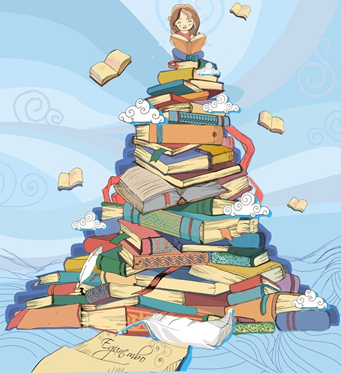 Содержаниестр.Обеспечение доступности и качества библиотечных услуг для детей и подростков в библиотеках Оренбургской области за 2023 годСеть библиотек обслуживающих детей4Библиотечное обслуживание детей Оренбургской области в цифрах5Формирование и сохранность фондов ЦДБ. Анализ использования библиотечных ресурсов8Справочно-библиографическая работа с детьми в библиотеках Оренбургской области за 2022 год10Информационная работа и воспитание культуры чтения детей и подростков в библиотеках Оренбургской области13Создание электронных каталогов и других баз данных15Приоритетные направления деятельности детских библиотек.Организация и участие в конкурсах и проектах министерств и ведомств. Программно-проектная деятельность17Грантовая деятельность специализированных детскихбиблиотек Оренбургской области23Год педагога и наставника24Информатизация детских библиотек28Методическая  деятельность31Научно-исследовательская деятельность40Краеведческая деятельность детских библиотек Оренбургской области в 2023 году42Библиотечные кадры. Персонал46Материально-технические ресурсы библиотек46Выводы48Приложения 49НаселениеЧитателиКнижныйфондПосещенияКниговыдачаПо всем библиотекамобласти1 828 692(- 12 685)709 159 (+3133)12 056 667(-87 049)8 699 514 (+556 039) 15 289 290 (+ 97 789) В том числе дети331 049(-18 599)285 027(+696)2 617 130 (-14 717)3 591 672 (+ 232 971)5 408 266 (-588 902)Процентноесоотношение18,1% (-1,1)40,2%21,7 41,3%35% (-4,4)Количество пользователей - детейКоличество пользователей - детейКоличество пользователей - детейКоличествопосещенийКоличествопосещенийКоличествопосещенийКниговыдачаКниговыдачаКниговыдача20222023+/-20222023+/-20222023+/-Специализированные детские библиотеки104 081104 2952141 275 6431 364 078+88 4352 338 5102 323 374-15 136Библиотечные филиалы ЦБС131 346131 176- 1701 965 5522 101 047+135 4953 344 8703 339 698-5 172ГБУК ООПДБ48 90449 556+652117 506126 547+ 9 041313 788254 806-58 982Итого по области284 331285 027+6963 358 7013 591 672+232 9715 997 1685 917 878-79 290Дошкольники7-11 лет12 -14 летРДЧСпециализированные детские библиотеки11 037(-449)45 816(+ 1548)33 574(-1630)10 973(-587)Публичные библиотеки и филиалы14 654(- 45)60 258(-1395)51 894(-1709)1 301(+212)Итогопо области25 691(- 494)106 074(+153)85 468(-3339)12 274(-375)ЧитаемостьОбращаемостьПосещаемостьСпециализированныедетские библиотеки22,2 (- 0,2)2,9  (+1)13,07  (+0,8)Библиотечные филиалы ЦБС25,4 (0,0)1,9 (0,0)16,01 (+1,1)ГБУК ООПДБ22,4 (-4,7)2,0 (-0,1)11,14 (+1,04)Итого по области20,7 (-4,2)2,26 (-0,04)12,6 (+0,3)Нормативы20-222-47-8Год Количество библиотек  Фонд (экз.) Количество читателей  Количество посещенийКоличествокниговыдач202143818 608     98 540  1 076 2302 193 397202243816 294    104 081  1 275 6432 338 510202343803 076    104 295  1 364 078 2 323 374Динамикаотносительно предыдущего года0-13 218+214   +88 435-15 136Финансирование комплектованияОбщая сумма, тыс.руб.Бюджетные средства, тыс.руб.20214614 менее 400020225299 4591202359525521Выполнено справокВСЕГОВыполнено справокВСЕГОТематические справкиВСЕГОТематические справкиВСЕГО202220232022202372706850403694643931202120222023количество индивидуальных и групповых консультаций, в т.ч. проведенных дистанционно196718952 290групповые -186индивидуальные -2104количество подготовленных информационно-методических материалов (всего документов; отдельно: в печатном; в электронном виде) 2023 год. 732По работе с детьми  - 502210в печатном виде -204;в электронном - 6250 (+40)в печатном виде -228;в электронном 22количество организованных совещаний, круглых столов и др. профессиональных встреч, в т.ч. в сетевом режиме.401По работе с детьми  - 311480По работе с детьми  - 452380 (-100)По работе с детьми  - 341мониторинги (количество, тематика, итоги).303133количество выездов в библиотеки с целью оказания методической помощи.170в филиалы -156;за пределы области -8;159в филиалы -149;за пределы области -14;205в филиалы -191;за пределы области -14;Район (город), название библиотекиАвтор (ФИО, должность)Название публикацииНазвание профессионального изданияГод, номерНомер страницыРайон (город), название библиотекиАвтор (ФИО, должность)Название публикацииНазвание профессионального изданияГод, номерНомер страницыТашлинская ЦДРБДубинина О.В. – заведующая ЦДРБЭкологический мини-проект «Цветами улыбается Земля» в первой младшей группеМеждународный образовательный портал MAAM.RUhttps://www.maam.ru/detskijsad/yekologicheskii-mini-proekt-cvetami-ulybaetsja-zemlja.html -202120212022202220232023Число сотрудников по штатному расписаниюЧисленность основного персоналаЧисло сотрудников по штатному расписаниюЧисленность основного персоналаЧисло сотрудников по штатному расписаниюЧисленность основного персонала    162   160164 (+2)161(+1)166 (+2)158 (-3)Численность работников,относящихся к основномуперсоналу, человекиз них имеют образованиеиз них имеют образованиеиз них имеют образованиеиз них имеют образованиевысшеевысшеесреднее профессиональноесреднее профессиональноевсегоиз нихбиблиотечное всегоиз них библиотечное 158109 (69%)38 (24%)50 (32%)40 (25%)Численность работников,относящихся к основному      персоналу, человекв том числе со стажем работыв том числе со стажем работыв том числе со стажем работы158от 0 до 3 лет от 3 до 10 летсвыше 10 лет15823 (14,5%)33 (20,8%)102 (64,5%)Численность работников,относящихся к основномуперсоналу, человекв том числе со стажем работыв том числе со стажем работыв том числе со стажем работы158 до 30 лет от 30 до 55 летсвыше 55 лет1586 (3,7%)113 (71,5%)39 (24,6%)название территории (района, города, ГО)детское население до 14 лет (всего чел.)детское население до 14 лет (всего чел.) (+/-)ЧитателиЧитателиЧитателиЧитателиЧитателиЧитателиЧитателиЧитатели(+/_)название территории (района, города, ГО)детское население до 14 лет (всего чел.)детское население до 14 лет (всего чел.) (+/-)ЦДБЦДБдетские филиалыдетские филиалыфилиалы ЦБС (дети)филиалы ЦБС (дети)Всего по району (дети)Всего по району (дети)(+/_)название территории (района, города, ГО)2022 20232022 2023 2022 2023 2022 20232022 2023 (+/_)Абдулинский40603962-9824582701001226339454656095630Адамовский 399641591631860181600213322753993409198Акбулакский 72185616-14693528371300161614815144519450Александровский895798-9712341261001358129325922554-38Асекеевский 28262821-512051206001615155928202765-55Беляевский 28762523-35314491449001622158230713031-40г.Бугуруслан86897633-10563938393800277427066712664488Бугурусланский 33183112-206550555001945175924952314-181г.Бузулук1660114481-21204852485700476248559614971298Бузулукский 31553252970000469647624696476266г.Гай63515311-104022302236003706334759365583-359Грачевский 186619437715771581001139108727162668-48Домбаровский 16902056-203101512450044544514601690230Илекский 20774058198119391964001517147934563443-13Кваркенский 2310261430463467600945106715791743164Красногвард-ий 3113264943412601220001893177231532992-161Кувандыкский ГО60555782-27319071905003825296257324867-893Курманаевский 702663-3912001285001543136527432650-93Матвеевский 16411576-65111011100091487020241980-44г.Медногорск45643969-59517231721001309126830322989-43Новоорский 53435175-16816601670002102204937623719Новосергиевский 33103127-18319771976004128462861056604499г.Новотроицк15446136002400269934891926240045193945103049834-470Октябрьский 336834711031082109100166916842751277524г.Оренбург10506793071-11996103241034357385745364493762365283664861203филиал №17687268753филиал №1959005900Оренбургский 2622728028180100006359649463596494135г.Орск4143033067-83635451475735393424640774001539715581184Первомайский 4701418251915521498002036199635883494-94Переволоцкий 42164130-8614071459002527231039643769-197Пономаревский 17031684-1912801280001279123025592510-49Сакмарский 49504859-91940940002891266038313600-231Саракташский73726698-6742345234600277328115118515739Светлинский 13151277-38185920940039334124832435-63Северный 12651148-11750055000103692215361472-114Соль-Илецкий ГО91208816-3041793183400422442656017609982Сорочинский ГО79337900-330000368537843685378499Ташлинский 2065207492126224100267125804797482124Тоцкий 159516061115901590001043104126332631-2Тюльганский 1603173813511021102001288117423902276-114Шарлыкский 28672836-31125512600072463019791890-89Ясненский ГО38543584-270207419920037928124532273-180Итого:338753311049-2827378685799512397524344129565131176235427235471число читателей спец. ДБ (2022)104081число читателей спец. ДБ (2023)104 295 +214название территории (района, города, ГО)Посещения читателейПосещения читателейПосещения читателейПосещения читателейПосещения читателейПосещения читателейПосещения читателейПосещения читателей(+/_)название территории (района, города, ГО)ЦДБЦДБдетские филиалыдетские филиалыфилиалы ЦБС (дети)филиалы ЦБС (дети)Всего по району (дети)Всего по району (дети)(+/_)название территории (района, города, ГО)2022 2023 2022 2023 2022 20232022 2023 (+/_)Абдулинский2638133501003064553198570268669929673Адамовский 300002955600543415617484341857301389Акбулакский 4671851663003952647121862449878412540Александровский335233587400425184349776041793713330Асекеевский 140521516700247132511438765402811516Беляевский 168491905100425234404759372630983726г.Бугуруслан413694290400271903323669279761406861Бугурусланский 11150117000052807506046395762304-1653г.Бузулук378904187700407944365078684855276843Бузулукский 0000880669568488066956847618г.Гай42854487050073952757101168061244157909Грачевский 20558199890019056182023961438191-1423Домбаровский 200412263600120001201032041346462605Илекский 13831158510045823445015965460352698Кваркенский 1518213613002160424956235183856915051Красногвард-ий 224812726400423164284864797701125315Кувандыкский ГО29565295700082399859711119641155413480Курманаевский 483654860000302003607978565846796114Матвеевский 101601135900157601598625920273451425г.Медногорск1930120501006693686225994273631369Новоорский 200342056800526235902372657795916934Новосергиевский 254592557200623906345487849890261177г.Новотроицк3689538849281093285239969426901049731143919418Октябрьский 186522092800433634716962015680976082г.Оренбург889649107126926627882952421854312918911филиал №175402256400филиал №196308764196Оренбургский 4887952633г.Орск0000483365113748336511372801Первомайский 64258582324095940846682258447417344218355210110Переволоцкий 2896832459002624152468552098492729718Пономаревский 190212150900451144812264135696315496Сакмарский 148001630000337163373048516500301514Саракташский122311321100685287381280759870236264Светлинский 354123631200526075451188019908232804Северный 16789191120014130128533091931965946Соль-Илецкий ГО850082500025543239813404332231-1812Сорочинский ГО26022293420010800112239013402315173217709Ташлинский 0000405045071649504507161212Тоцкий 326703360100547705384387440874444Тюльганский 1731534934002207422172393895710617717Шарлыкский 173071940300436054516160912645643652Ясненский ГО24020240540013406131993742637253-173Итого:33000340630012994118634599445926-68104058711171512350562469271938331210104732411953465125223 930посещений в ДБ (2022)1 275 643 посещений в ДБ (2023)1 364 078+88 435название территории (района, города, ГО)Книжный фондКнижный фондКнижный фондКнижный фондКнижный фондКнижный фондКнижный фондКнижный фонд(+/_)название территории (района, города, ГО)ЦДБЦДБдетские филиалыдетские филиалыфилиалы ЦБС(для детей)филиалы ЦБС(для детей)Всего по району (для детей)Всего по району (для детей)(+/_)название территории (района, города, ГО)2022 2023 2022 2023 2022 20232022 2023 (+/_)Абдулинский 10638110390031785319334242342972549Адамовский р21391209790020964216404235542619264Акбулакский 23611241260061937622298554886355807Александр-ий 722674780031883318473910939325216Асекеевский 1500215049002446724467394693951647Беляевский 629871990030005300373630337236933Г.Бугуруслан35423353980011591115714701446969-45Бугурусл-ий 987296720078832797458870489417713Г.Бузулук35141300000047163482558230378255-4048Бузулукский 0000624756261462614626140Г.Гай19008176490031704310525071248701-2011Грачевский 22441197670029532295175197249284-2688Домбаровский 6053605700770676171375913674-85Илекский 184121968300416804223360092619161824Кваркенский 128571260738456381245131350731-582Красногвардей-ий 8679877143793421155247250886-1586Кувандыкский ГО13894138180062431627067632576524199Курманаевский 17602176950053086535447068871239551Матвеевский 6375637700365623656242937429392Г.Медногорск28377287170012026123584040341075672Новоорский 151311526300028683439354394611Новосергиевский 15887154790068792687348467984213-466Г.Новотроицк4749847947324493260743713463661236601269203260Октябрьский 13449137060031099270904454840796-3752Г. Оренбург38497384961176501199922637302667252995филиал 73380133857филиал 176016260412филиал 191362013968Оренбургский 000067595680686759568068473Г.Орск21736219463282232555586775882911323511333095Первомайский 16583151890042663426525924657841-1405Переволоцкий 15184154650057644563677282871832-996Пономаревский 17991180390026971270494496245088126Сакмарский 810582210051936523826004160603562Саракташский 13874138410075432752168930689057-249Светлинский 17414874600738573692355216115-7437Северный 765178100036579365884423044398168Соль-Илецкий ГО13209134630023045229153625436378124Сорочинский ГО00002454430825307783082547Ташлинский 154901627100428074313458297594051108Тоцкий 14236146140024735209843897135598-3373Тюльганский 13080131980053149527666622965964-265Шарлыкский 649066540022526225262901629180164Ясненский ГО13636132480016270161532990629401-505Итого:6434416296771728541733991651290168485425031712487930-15241Книжный фонд в ДБ (01.12.23)816294 Книжный фонд в ДБ (01.12.24)803 076-13 218название территории (района, города, ГО)Книжный фондКнижный фондКнижный фондКнижный фондКнижный фондКнижный фондКнижный фондКнижный фонд(+/_)название территории (района, города, ГО)ЦДБЦДБдетские филиалыдетские филиалыфилиалы ЦБС(для детей)филиалы ЦБС(для детей)Всего по району (для детей)Всего по району (для детей)(+/_)название территории (района, города, ГО)2022 2023 2022 2023 2022 20232022 2023 (+/_)Абдулинский 416654571800368746838878539114106 35567Адамовский р5275052000007329970735126049122735-3314Акбулакский 1034901136890065195648821686851785719886Александр-ий 27206287520056655556898386184441580Асекеевский 29607295830051546480308115377613-3540Беляевский 33449343870061920579759536992362-3007Г.Бугуруслан7800075234004380236440121533111674-9859Бугурусл-ий 11000117100066069616757706973385-3684Г.Бузулук87013870150089802908391768151778541039Бузулукский 00001126441140461126441140461402Г.Гай5000250005009225180753142253130758-11495Грачевский 31806321040028083266635988958767-1122Домбаровский 29642296660015967148504560944516-1093Илекский 45062532300098880111984143942165214212Кваркенский 1578614868356294000351415548713456Красногвардей-ий 2524027008452364456970476715771101Кувандыкский ГО4817547993001210751277431684001757367336Курманаевский 37000372000052723461828972383382-6341Матвеевский 27055272730035633350156268862288-400Г.Медногорск31546316010022631222945417753895-282Новоорский 3521631948000693091070071012575750Новосергиевский 479374658700143448131451191385178038-13347Г.Новотроицк61310586744835638075399694269011807513943915839Октябрьский 26863267660055364522278222778993-3234Г. Оренбург2311882311946278976511311267435129067923244филиал 7135372135372филиал 17163710163712филиал 19109268109270Оренбургский 00001067231154791067231154798756Г.Орск112655990566949569013129157141101311307309170-2137Первомайский 4587837694006370862900109586100594-8992Переволоцкий 3650236436007925278204115754114640-1114Пономаревский 3653036533008383182937120361119470-891Сакмарский 220802128000104008106545126088127825-1737Саракташский 62584625850079959819891425431445742031Светлинский 37016374000015740140635275651463-2377Северный 12560125000038363360705092348570-2353Соль-Илецкий ГО40416452750013640014963017681619490518089Сорочинский ГО000075095105703107145105703-1442Ташлинский 4990650286008058773399130493123685-6808Тоцкий 38170381600036264368817443475041607Тюльганский 37009370030056667569159367693918242Шарлыкский 29157291850018185179644734247149-193Ясненский ГО42727403340014858143555758554689-2896Итого:18111981807932526201515442319138933396985599950566307263 122Выдано ДБ (2022)2  338 510Выдано ДБ (2023) 2 323 374-15136Кол-во экз. книжного фондапоступилопоступиловыбыловыбылоКол-во экз. книжного фондаКол-во экземпляров книжного фонда (сводный по району, ГО, городу)Кол-во экземпляров книжного фонда (сводный по району, ГО, городу)(+/-)2022 г.2022 г.2023 г.2023 г.2023 г.2023 г.2022г.2023г.Абдулинская ЦДБ106381577322017611039Филиалы ЦБС Абдулинского ГО317850411263319334242342972549Адамовская ЦДБ2139134222140363320979Филиалы ЦБС Адамовского района2096416268410988216404235542619264Акбулакская ЦДБ филиалы   ЦБС Акбулакского района 2361111681415090024126Акбулакская ЦДБ филиалы   ЦБС Акбулакского района 619376836106962229 8554686355809Александровская ЦДБфилиалы  ЦБС Александровского района72267557527005007478Александровская ЦДБфилиалы  ЦБС Александровского района318770003631841 3910339319216Асекеевская ЦДБфилиалы ЦБС Асекеевского района150028895604815049Асекеевская ЦДБфилиалы ЦБС Асекеевского района24467970725024467 394693951647Беляевская ЦДБфилиалы ЦБС Беляевского района6298509122696117199Беляевская ЦДБфилиалы ЦБС Беляевского района30005101694033730037 3630337236933Бугурусланская ЦДБ им.Аксакова354231287871281235398филиалы ЦБС г. Бугуруслана115913110862011571 4701446969- 45Бугурусланская ЦРДБ98721211233163239672филиалы ЦБС Бугурусланского района7883220369362022379745 8870489417713Бузулукская ЦДБ им. Маршака35140173203755698551630000библиотечные филиалы ЦБС г. Бузулука471632294162050452848255 8230378255-4048 филиалы ЦБС Бузулукского района62475700139557375622396247562239-236Гайская ЦГДБ1900810459452232230417649филиалы ЦБС Гайского ГО31704838146129679831052 5071248701-2011Грачевская ЦРДБ22440396303165297619767 филиалы ЦБС Грачевского района2953261509901529517 5197349284-2689Домбаровская ЦРДБ605339415906057филиалы ЦБС Домбаровского района7706647518967617 1375913674-85Илекская  ДБ18412149212710019683филиалы ЦБС Илекского района416802869275913942233 60092619161824Кваркенская ДБ12857610040835012607филиалы ЦБС Кваркенского района384563227745140938124 5131350731-582Красногвардейская ЦРДБ86791982611141698771филиалы ЦБС Красногвардейского района43793219690283236842115 5247250886-1586Кувандыкская ЦДБ138944424610013818филиалы ЦБС Кувандыкского ГО624319583713069662706 7632576524199Курманаевская ЦРДБ17602197930017695филиалы ЦБС Курманаевского района53086045800535447068871239551Матвеевская ЦРДБ63752661500646377филиалы ЦБС Матвеевского района36583001012136562 4318742939-248Медногорская ЦГДБ283771964488410828717филиалы ЦБС г.Медногорска1202604649113212358 4040341075672Новоорская ДБ151314735219122015263филиалы  Новоорского района287331387578099628612 4350043875375Новосергиевская ЦРДБ15887110104051215479филиалы ЦБС Новосергиевского района687924901272718568734 8467984213-466Новотроицкая ЦДБ474983454490047947ДБ "Алые паруса"324492021580032607филиалы ЦБС Новотроицкого района4371357426530046366 1236601269203260Октябрьская ЦРДБ1344919025771013706филиалы ЦБС Октябрьского района31099211237212524627090 4454840796-3752Оренбургская ЦГДБ им Гайдара3849780119365719438496филиал №733801129856151033857филиал №1760162550250672060412филиал №191362019034813968филиалы ЦБС Оренбурга1176505902579418237119992 2637302667252995библ. филиалы Оренбургского района683372463112170191390680686759568068473Орская ЦДБ им.Гагарина2173651981039060021946библиотека-филиал №7 им. Гайдара32822103963856390532555филиалы ЦБС г.Орска5867751753618338458829 11323511333095Первомайская ЦРДБ16583254425409181915189филиалы ЦБС Первомайского района4266313761456223714674265259246 57836-1410Переволоцкая ЦДБ1518444739223611115465филиалы ЦБС Переволоцкого района5764461631181190856367 7282871832-996Пономаревская ЦДБ1799199404618039филиалы Пономаревского района2697149171327049 4496245088126Сакмарская ЦРДБ81052343112621958221филиалы ЦБС Сакмарского района5193648162728618152382 6004160603562Саракташская ЦРДБ1387427234660637913841филиалы ЦБС Саракташского района754321157232196144875216 8930689057-249Светлинская  ЦРДБ17414455638587248746филиалы ЦБС Светлинского района738502122187369 2479916115-8684Северная ЦДБ765124915933407810филиалы Северного района36579291331436588 4423044398168филиалы Сорочинского ГО30778115120-7330825307783082547Соль-Илецкая ЦДБ1320915161219970496513463филиалы ЦБС Соль-Илецкого  ГО230455607216620222915 3625436378124Ташлинская ЦРДБ154901325111795733616271филиалы ЦБС Ташлинского района42807674231259643134 58297594051108Тоцкая ЦРДБ1423645069840232014614филиалы Тоцкого района2473525654173380520984 3897135598-3373Тюльганская ЦРДБ1308016027219015413198филиалы ЦБС Тюльганского района5314933018660656952766 6622965964-265Шарлыкский ДО64902543351751716654филиалы Шарлыкского района22526000022526 2901629180164Ясненская ЦДБ1363601475635186313248филиалы ЦБС Ясненского ГО1627006282174516153 2990629401-505Итого:250330752011400745768855904248747725031712487930-18576название территории (района, города, ГО)Книгообеспеченность на читателя-ребенкаКнигообеспеченность на читателя-ребенкаКнигообеспеченность на читателя-ребенкаКнигообеспеченность на читателя-ребенкаКнигообеспеченность на читателя-ребенкаКнигообеспеченность на читателя-ребенкаКнигообеспеченность на читателя-ребенкаКнигообеспеченность на жителя-ребенкаКнигообеспеченность на жителя-ребенкаКнигообеспеченность на жителя-ребенкаКнигообеспеченность на жителя-ребенкаКнигообеспеченность на жителя-ребенкаКнигообеспеченность на жителя-ребенкаКнигообеспеченность на жителя-ребенканазвание территории (района, города, ГО)                        ЦДБ                        ЦДБбиблиотечные филиалы ЦБСбиблиотечные филиалы ЦБСВсего по району Всего по району прирост                        ЦДБ                        ЦДБбиблиотечные филиалы ЦБСбиблиотечные филиалы ЦБСВсего по району (для детей)Всего по району (для детей)приростназвание территории (района, города, ГО)2022 2023 2022 2023 2022 2023 +/-2022 2023 2022 2023 2022 2023 +/-Абдулинский район4,34,121,39,4107,12,93,248,7618,610,90Адамовский район101111101111011,511,29,89,410,610,2-0,4Акбулакский район76,538421716,6-0,4463336,212153Александровский р-н9,8624,424,619,215,3-3,989,323,528,917,421,33,9Асекеевский район12,412,415,115,61414,20,21212,115,415,413,9140,1Беляевский 8,48,918,518,915,315,60,37,37,914,818,512,614,72,1г.Бугуруслан11,29,14,24,315,413,4-24,14,61,31,55,46,10,7Бугурусланский р-н1817,440,543,535,538,63,113,112,730,73435,528,7-6,8г.Бузулук14,66,17104,611,56,6-4,92,122,91,553,6-1,4Бузулукский район1615,71615,7-0,3008,36,38,36,3-2г.Гай8,57,98,69,38,58,70,233,36,77,30,6Грачевский район14,212,525,927,219,118,5-0,618,114,228,129,622,720,62,1Домбаровский район5,94,97,86,48,511,32,8-0,13,34,510,73,31410,7Илекский 10,11027,528,617,9180,18,98,3232515,415,2-0,2Кваркенский район20,318,740,735,332,529,1-3,413,613,321,622,918,919,40,5Красногвардейский9,61026,523,520,519,1-1,46,76,416,815,613,412,5-0,9Кувандыкский ГО7,47,418,221,214,415,81,43310,310,812,613,20,6Курманаевский р-н14.613,734,439,22626,80,82526,63735,43332,7-0,3Матвеевский район9.49.4 38.140.626.223.1-3.18828.129.417.3180.7г.Медногорск16,616,79,29,713,313,70,415,517,64,45,38,910,31,4Новоорский район9,19,10011,611,80,25,85,8008,28,40,2Новосергиевский р-н87,816,714,813,912,7-1,24,84,923,523,213,613,80,2г.Новотроицк13,817,49,711,71214,82,83,13,52,83,489,31,3«Алые паруса»13,817,42,12,4Октябрьский район12,412,518,616,116,214,7-1,599,316,613,613,211,7-1,5Оренбург3,73,73,23,2442,52,90,4филиал 76,16,26,16,2филиал 1713,112,9-0,2филиал 192,32,42,32,4Оренбургский 0010,610,510,610,5-0,12,62,42,62,4-0,2г.Орск44,69,187,37,305,26,1002,73,40,7Филиал №7 Орск9,39,52,62,4Первомайский район10,710,120,921,416,516,1-0,49,18,514,81712,613,50,9Переволоцкий район10,610,822,824,818,419,418,88,822,323,717,317,40,1Пономаревский район14142121,917,517,90,420,622,236,8312826,7-1,3Сакмарский район8,68,717,616,915,416,81,46,46,613,113,711,912,20,3Саракташский район5.95.927.226.717.417.3-0.13.54.121.822.812.113.31.2Северный 1615,63639293121112657234384Светлинский район15,27,818,821,616,211,2512,36,415,818,313,29,33,9Соль-Илецкий ГО7.47.45.55.46.55.9-0.62.42.56.46.84.44.1-0.3Сорочинский ГО0010,9118,38,1-0,2008,78,73,93,9-0.3Ташлинский район10,77,315,713,613,910,6-3,37,57,814,414,211,511,3-0,2Тоцкий район9923.72014.813.5-1.38.992216.514.312.3-2Тюльганский район12124245282918839362221-1Шарлыкский район553135141513324201010Ясненский ГО6,76,842,957,512,213,2-14,34,324,133,87,88,20,4Итого:12,17,712,815,210,5- 4,78,28,221,420,812,097,5-4,5название территории (района, города, ГО)ОбращаемостьОбращаемостьПосещаемостьПосещаемостьЧитаемость Читаемость название территории (района, города, ГО)ЦДБпо району ЦДБпо району ЦДБпо району Абдулинский район4,12,112,414,216,914,2Адамовский район2,5316,42128,630Акбулакский район4,7213,91930,634,4Александровский р-н3,82,133,833,722,833Асекеевский район21,912,514,524,528Беляевский 4,72,413,120,823,730,4г.Бугуруслан2,25,314,72719,833,3Бугурусланский р-н1,20,821272131,7г.Бузулук2,92,78,68,717,918,3Бузулукский район01,6017025,3г.Гай2,82,721,822,322,423,4Грачевский район1,61,212,614,320,322Домбаровский район4,86,8226364,323,849,6Илекский 2,72,78,117.527,148Кваркенский район1,181,18,917,82231,5Красногвардейский3,11,422,423,422,124Кувандыкский ГО3,52,315,723,925,636,3Курманаевский р-н2,11,237,8322931,4Матвеевский район4.21.410.213.824.531.5г.Медногорск1,11,311,99,218,418Новоорский район22,312,321,419,127,2Новосергиевский р-н31,912,913,523,627г.Новотроицк1,2           1,223,315,621,317,6«Алые паруса»14,424,524,5Октябрьский район1,91,919,28,222,428,5Оренбург64,88,822,0519,4филиал 710,324,6филиал 171435,8филиал 1908,918,5Оренбургский 1,77,917,8г.Орск4,52,70,711,820,819,8Филиал №7 Орск12,220,2Первомайский район2,51,721,624,325,228,8Переволоцкий район2,41,61518,825,531Пономаревский район22,612,719,928,547,5Сакмарский район2,62,114,124,222,635,7Саракташский район4,51,615,517,626,728Северный 1,611605232534Светлинский район4,63,417,422,435,737,1Соль-Илецкий ГО3.75.416.024.924.731.9Сорочинский ГО03,4013,4027,9Ташлинский район3,12,41518,122,425,6Тоцкий район2.62.12121.72428Тюльганский район31,418283441Шарлыкский район41.619192324Ясненский ГО31,817,420,520,524,4Итого:2,82,213,0714,722,224,04